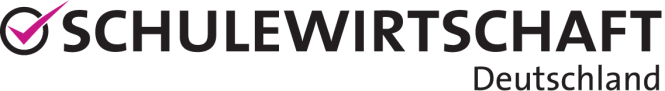 SCHULEWIRTSCHAFT auf einen BlickAktuelle Projekte aus den Ländern
November 2016INHALTSVERZEICHNISBaden-Württemberg	3Bayern	7Berlin und Brandenburg	11Bremen	14Hamburg	16Hessen	18Mecklenburg-Vorpommern	20Niedersachsen	25Nordrhein-Westfalen	27Rheinland-Pfalz	30Saarland	33Sachsen	35Sachsen-Anhalt	37Schleswig-Holstein	40Thüringen	42Zusammenstellung erfolgte durch:SCHULEWIRTSCHAFT DeutschlandBüro BerlinBreite Straße 2910178 BerlinTel.: +49 (0) 30 / 20 33 - 15 10Fax: +49 (0) 30 / 20 33 - 15 05E-Mail: SCHULEWIRTSCHAFT@arbeitgeber.deSCHULEWIRTSCHAFT Baden-Württemberg auf einen Blick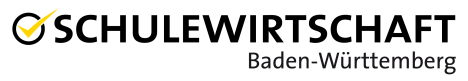 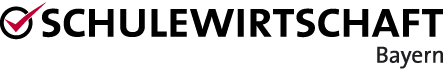 SCHULEWIRTSCHAFT Bayern auf einen Blick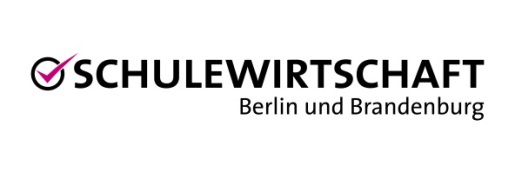 SCHULEWIRTSCHAFT Berlin und Brandenburg auf einen BlickDie operative Arbeit erfolgt über Partner Schule Wirtschaft (Berlin) www.psw-berlin.de
und das Netzwerk Zukunft. Schule und Wirtschaft für Brandenburg e.V. www.netzwerkzukunft.de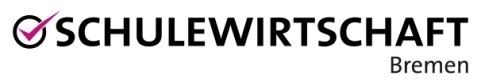 SCHULEWIRTSCHAFT Bremen auf einen Blick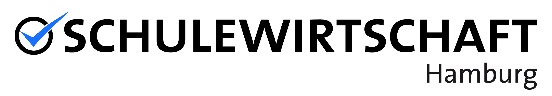 SCHULEWIRTSCHAFT Hamburg auf einen Blick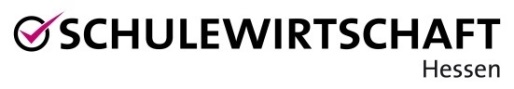 SCHULEWIRTSCHAFT Hessen auf einen Blick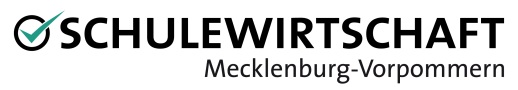 SCHULEWIRTSCHAFT Mecklenburg-Vorpommern auf einen Blick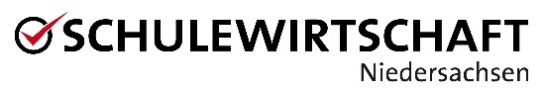 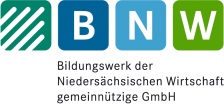 SCHULEWIRTSCHAFT Niedersachsen auf einen Blick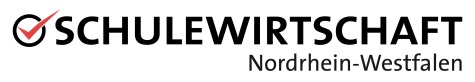 SCHULEWIRTSCHAFT Nordrhein-Westfalen auf einen Blick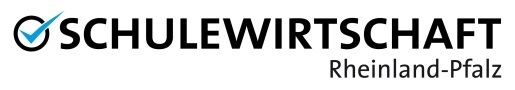 SCHULEWIRTSCHAFT Rheinland-Pfalz auf einen Blick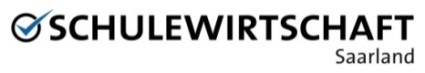 SCHULEWIRTSCHAFT Saarland auf einen Blick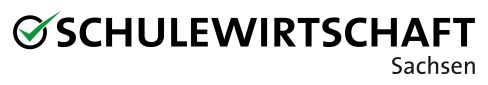 SCHULEWIRTSCHAFT Sachsen auf einen Blick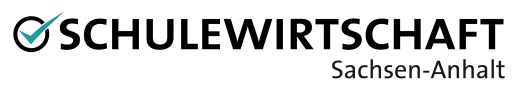 SCHULEWIRTSCHAFT Sac hsen-Anhalt auf einen Blick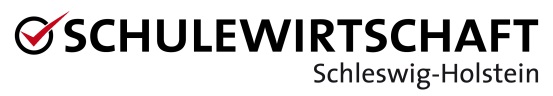 SCHULEWIRTSCHAFT Schleswig-Holstein auf einen Blick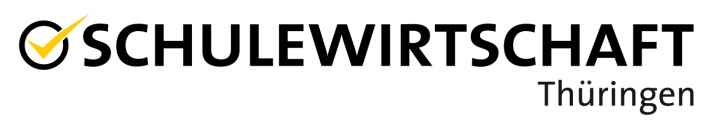 SCHULEWIRTSCHAFT Thüringen auf einen BlickAngebotBeschreibung Dialog-/NetzwerkförderungDialog-/Netzwerkförderungin 37 regionalen Arbeitskreisenmit zehn Servicestellen SCHULEWIRTSCHAFTAufgaben:Regionale Beratungsstelle für Schulen und Unternehmen für gemeinsame Projekte der Berufsorientierung und BerufswegeplanungEnge Zusammenarbeit mit SCHULEWIRTSCHAFT-Ansprechpartnern der Staatlichen Schulämter und Regierungspräsidien sowie der Arbeitskreise Gymnasium-Wirtschaft-HochschuleUnterstützung der regionalen ArbeitskreiseFörderung von Bildungspartnerschaften zwischen Schulen und Unternehmenin 37 regionalen Arbeitskreisenmit zehn Servicestellen SCHULEWIRTSCHAFTAufgaben:Regionale Beratungsstelle für Schulen und Unternehmen für gemeinsame Projekte der Berufsorientierung und BerufswegeplanungEnge Zusammenarbeit mit SCHULEWIRTSCHAFT-Ansprechpartnern der Staatlichen Schulämter und Regierungspräsidien sowie der Arbeitskreise Gymnasium-Wirtschaft-HochschuleUnterstützung der regionalen ArbeitskreiseFörderung von Bildungspartnerschaften zwischen Schulen und UnternehmenÖkonomische BildungÖkonomische BildungJUNIOR expert
Junge Unternehmer Initiieren, Organisieren, RealisierenSchülerinnen und Schüler gründen für die Dauer eines Schuljahres eine Firma; erarbeiten sich durch Vermarktung einer Geschäftsidee die Grundzüge unternehmerischen Denkens und Handelns.2011/2012: 139 JUNIOR-Unternehmen 2012/2013: 150 JUNIOR-Unternehmen 2013/2014 154 JUNIOR Unternehmen2014/2015 150 JUNIOR Unternehmen2015/2016 120 JUNIOR Unternehmen2016/2017 120 JUNIOR UnternehmenJUNIOR advanced
Junge Unternehmer Initiieren, Organisieren, RealisierenSchülerinnen und Schüler der Sek. I gründen eine Firma; erarbeiten sich durch Vermarktung einer Geschäftsidee die Grundzüge unternehmerischen Denkens und Handelns.2011/2012: 7 Unternehmen2012/2013: 17 Unternehmen2013/2014 10 Unternehmen2014/2015 10 Unternehmen2015/2016 2 Unternehmen2016/2017 8 UnternehmenJUNIOR basic
Junge Unternehmer Initiieren, Organisieren, Realisieren2015/2016 1 Pilotunternehmen2016/2017 1 UnternehmenMINTMINTGirls‘Day-AkademieVertiefte Berufsorientierung in technischen Berufen und Studiengängen für Mädchen im Anschluss an den Girls‘Day. 
Dauer: 12 Monate.MINToringMit MINToring verfolgt SCHULEWIRTSCHAFT Baden-Württemberg gemeinsam mit der Stiftung der Deutschen Wirtschaft (sdw) und in Kooperation mit regionalen Wirtschaftspartnern das Anliegen, mehr junge Menschen für die MINT-Fächer zu begeistern, ihr Interesse daran zu festigen und zur Aufnahme eines entsprechenden Studiums zu motivieren sowie diese im ersten Studienjahr zu begleiten.SIA – Schüler-Ingenieur-AkademieSchülerinnen und Schüler der gymnasialen Oberstufe werden in Vorlesungen, praktischen Übungen und betrieblichen Projekten über einen Zeitraum von 1-2 Schuljahren mit dem Ingenieurberuf vertraut gemacht.JIA – Junior-Ingenieur-AkademieTechnik-Orientierungsprojekt in den Klassenstufen 8-10 an Gymnasien nach dem Konzept der SIA.TECademyTechnik-Orientierungsprojekt in der Sekundarstufe I und II an Realschulen und in Sekundarstufe I an Gymnasien orientiert an dem Konzept der SIA.MINT-Kongress„MINT Zukunft schaffen“ – unter diesem Titel findet am 23. Und 24 September im Mannheimer Technoseum – der landesweite Kongress für Lehrkräfte, Fachpersonal von Kindertageseinrichtungen, Eltern und Jugendlichen statt. 
MINT freundliche SchuleDie Auszeichnung ›MINT-freundliche Schule‹ hat sich als Gütesiegel für hervorragenden Unterricht in den MINT-Fächern etabliert. 175 Schulen haben das Siegel, das für die Dauer von drei Jahren vergeben wird, in den letzten Jahren erhalten. 2016 haben sich 28 Schulen rezertifizieren lassen und 26 Schulen wurden neu ausgezeichnet. Lehrerkongress ChemieAm 22. November 2016 bietet der jährlich stattfindende Lehrerkongress eine hervorragende Gelegenheit, sich über aktuelle Themen der chemischen Industrie zu informieren. In Diskussionen mit Vertreterinnen und Vertretern aus Industrie, Forschung und Schule können anregende Impulse für den Unterricht gewonnen werden. Es werden 250 Teilnehmer erwartet.Sonstige BerufsorientierungSonstige BerufsorientierungBerufswahlkompassVertiefte Berufsorientierung an allg. bildenden Schulen 
(§ 48 Sozialgesetzbuch Drittes Buch - Arbeitsförderung)BoriS - Berufswahl-SIEGEL Baden-WürttembergQualitätssiegel für allgemeinbildende Schulen mit herausragenden Berufsorientierungskonzepten/-projekten. Mitglied im Netzwerk Berufswahlsiegel. Regionale Koordination durch die Servicestellen, Mitglied in der landesweiten Steuergruppe und in der Jury.AusbildungsbotschafterMitwirkung an der Initiative Ausbildungsbotschafter: Auszubildende informieren Schülerinnen und Schüler an der Schule über ihren Ausbildungsberuf und das Duale Ausbildungssystem und berichten aus dem Alltag ihrer Ausbildung. Das Projekt wird umgesetzt von den Partnern des Ausbildungsbündnisses Baden-Württemberg und durch das Ministerium für Finanzen und Wirtschaft Baden-Württemberg finanziert. BildungspartnerschaftenMitwirkung an der Bildungspartnerschaft – Initiative Baden-Württemberg, getragen von Arbeitgeberverbänden, Kammern und der Landesregierung. Die Servicestellen unterstützen bei der Anbahnung, dem Ausbau und der Gestaltung von Bildungspartnerschaften zwischen allgemeinbildenden weiterführenden Schulen und Betrieben. Die Vereinbarung zum Ausbau von Bildungspartnerschaften zwischen Landesregierung, Kammern und Arbeitgeberverbänden wurde 2009 geschlossen und 2012 fortgeschrieben.Mit dem Projekt kooperative Berufsorientierung (ausgeschrieben über das Ministerium für Kultus, Jugend und Sport) werden die Bildungspartnerschaften landesweit nochmals intensiviert.Lehrerfortbildung/SchulleiterqualifizierungLehrerfortbildung/SchulleiterqualifizierungLehrerakademie 
SCHULEWIRTSCHAFTLehrerfortbildungsangebot der Baden-Württembergischen Wirtschaftsorganisationen unter dem Dach von SCHULEWIRTSCHAFTAktueller Katalog unter: 
http://www.schulewirtschaft-bw.de/fileadmin/schulewirtschaft-bw/pdf_2016/2016-07-21_Lehrerakademie-Onlinekatalog.pdfWirtschaft am Gymnasium 
online -WiGoMitwirkung an der Lehrerfortbildung für das Fach Wirtschaft an Gymnasien in Kooperation mit dem Kultusministerium Baden-WürttembergVeränderungsprozesse in Schulen managen und gestaltenSchulleitungen sowie Lehrerinnen und Lehrer in Schulleitungsfunktionen lernen Methoden zur Gestaltung von Veränderungsprozessen kennen, um so Selbstständigkeit von Schulen zu entwickeln.Übergangsmanagement – 
Neugestaltung des Übergangs von der Schule in den BerufLehrkräfte lernen die wesentlichen Neuerungen und die Auswirkungen auf den Berufsorientierungsprozess an Schulen kennen.Systematische Berufsorientierung mit dem Ziel mehr Direkteinstiege in berufliche Ausbildung, regionales Übergangsmanagement, Rolle von Lehrkräften und Ausbildern, und rechtliche Rahmenbedingungen Qualitätsbasierte Berufs- und Studienorientierung mit Hilfe des Leitfadens BerufsorientierungDas Themenfeld "Berufsorientierung" wird als Fach „Wirtschaft/ Berufs- und Studienorientierung“ und als Leitthema in weitere Fächer und Fächerverbünde in den Klassenstufen 5 – 10 in den Bildungsplan 2015 integriert. Dieser Workshop bereitet Schulleitungen, Mitglieder im Schulleitungsteam und Lehrerinnen und Lehrer, die mit der Berufsorientierung beauftragt sind auf die neue Entwicklung vor.SchulmanagementSchulleitungen lernen Methoden und Instrumente des Change-Managements zur Personal- und Organisationsentwicklung kennen und setzen sich aktiv mit dem Führungsverhalten in Schulleitungsfunktion auseinanderArbeitstechniken für 
NachwuchslehrkräfteMit praxisbewährten Arbeitstechniken lernen Nachwuchslehrkräfte den Schulalltag zu managen und zu gestalten. Leitfaden 
Selbstständige Schule Einführung in das Konzept und die ganzheitliche Systematik Selbstständige Schule. Zu folgenden Themen bietet der Leitfaden unterstützende Methoden und Maßnahmen: Prozess, Strategie und Qualitätsmanagement, Organisation, Führung, Personal, individuelle Förderung, Finanzen, Kooperationen und Öffentlichkeitsarbeit. Kostenfreier Leitfaden inklusive dreitägige Schulung für alle Schulen in Baden-WürttembergFerienakademie – 
Neue Medien und SchuleLehrerinnen und Lehrer werden in die Lage versetzt, Medienkompetenz zu vermitteln. Sie lernen während der Ferienakademie unterschiedliche Medienwelten kennen und pädagogisch einzusetzen. Sie lernen den Einsatz der neuen Medien für die eigene Arbeit und erkennen Reichweite sowie Grenzen ihrer Nutzung.SchulentwicklungSchulentwicklungSelbstständige SchuleUnterstützungsangebot für Schulen (Leitfaden + Fortbildungen), um diese auf dem Weg zu mehr Eigenverantwortung zu begleiten und bestehende Gestaltungsmöglichkeiten auszuschöpfen. Grundlage für das Projekt ist das von BDA, BDI und Arbeitgeber Baden-Württemberg verfasste Positionspapier „Selbstständige Schule - Haushalt und Personalverantwortung neu gestalten“, sowie der Leitfaden „Selbstständige Schule“ mit dem begleitenden Fortbildungsangebot.AnsprechpartnerJohannes KrummeGeschäftsführerSCHULEWIRTSCHAFT Baden-WürttembergLöffelstraße 22–26, 70597 StuttgartTel.: +49 (0) 711/7682-145, Fax: +49 (0) 711/7682-210krumme@agv-bw.dewww.schulewirtschaft-bw.deinfo@schulewirtschaft-bw.deAngebotBeschreibung Dialog-/NetzwerkförderungDialog-/NetzwerkförderungDie Landesarbeitsgemeinschaft und die Geschäftsstelle
setzen Impulse, geben Anregungen, koordinieren, bieten Unterstützung und VernetzungVernetzung und Dialog vor Ort in den rund 100 regionalen Arbeitskreisen z.B. durchVeranstaltungen für Lehrkräfte, Eltern, Schülerinnen und Schüler, Öffentlichkeit, Angebote, Projekte wie z.B. Patenprojekt, Schülerzeitungswettbewerb, Ausbildungspreis etc.DialogforenBeratung und Netzwerkarbeit BerufsorientierungsmessenDie Landesarbeitsgemeinschaft und die Geschäftsstelle
setzen Impulse, geben Anregungen, koordinieren, bieten Unterstützung und VernetzungVernetzung und Dialog vor Ort in den rund 100 regionalen Arbeitskreisen z.B. durchVeranstaltungen für Lehrkräfte, Eltern, Schülerinnen und Schüler, Öffentlichkeit, Angebote, Projekte wie z.B. Patenprojekt, Schülerzeitungswettbewerb, Ausbildungspreis etc.DialogforenBeratung und Netzwerkarbeit BerufsorientierungsmessenSCHULEWIRTSCHAFT -
SeniorConsultantwww.schulewirtschaft-seniorconsultant.de  10 ehrenamtliche SCHULEWIRTSCHAFT SeniorConsultants bieten den Arbeitskreisen vor Ort Unterstützung, Beratung und Begleitung an und arbeiten eng mit der LAG SCHULEWIRTSCHAFT Bayern zusammen. Themenfokus: Stärkenorientierte Studien- und Berufswahl.Ökonomische BildungÖkonomische Bildungbeachmanager® - das Wirtschaftsplanspielwww.beachmanager-bayern.deBei beachmanager schlüpfen die Schülerinnen und Schüler in die Rolle von Unternehmern und betreiben im Team ein virtuelles Wassersportcenter. beachmanager ist lehrplanorientiert: insbesondere Inhalte der Fächer Wirtschaft, Mathematik, Deutsch und Kunst werden spielerisch und projektorientiert vermittelt. Es gibt Wettbewerbe für die 8. bis 10. Jahrgangsstufe.Play the Market
www.playthemarket.deBetriebswirtschaftlicher Planspielwettbewerb im Internet für Schülerinnen und Schüler ab der 10. Jahrgangsstufe an Gymnasien, Fach- und Berufsoberschulen in Bayern.JUNIOR – Schüler erleben Wirtschaft
www.juniorprojekt.deSchülerinnen und Schüler aller Schularten ab der 9. Klasse gründen an ihrer Schule eine eigene Firma. Im Team entwickeln die Jugendlichen eine Geschäftsidee und verwirklichen diese in einem Schuljahr. 5-Euro-Business
www.5-euro-business.dePraxisorientierter Wettbewerb zum Thema Existenzgründung. Studierende entwickeln im Team eine Geschäftsidee und setzen diese als Unternehmer innerhalb eines Semesters um. Schlüsselkompetenzen fördernSchlüsselkompetenzen fördernSchülerperspektiven
www.schuelerperspektiven.de
Schülerinnen und Schüler an Mittelschulen dokumentieren fotografisch ihre Lebenswelten und reflektieren damit kreativ-kritisch ihr Umfeld. Die besten Arbeiten werden prämiert und auf einer Vernissage ausgestellt.MINT-Initiative „Technik Zukunft in Bayern 4.0“MINT-Initiative „Technik Zukunft in Bayern 4.0“Technik-Zukunft in Bayern 4.0 www.tezba.deDie MINT-Initiative zur Förderung von naturwissenschaftlichem und technischem Interesse bietet seit 1999 Bildungsangebote, bei denen Kinder und Jugendliche vom Kindergartenalter bis ins Berufsleben in 
die Welt der Technik eintauchen.„Es funktioniert? 
www.tezba.deIm Rahmen von „Es funktioniert?!“ werden bayerische Kindergärten, Horte und Grundschulen für herausragende Projekte zur Förderung von früher MINT-Bildung ausgezeichnet.Die „MINIPHÄNOMENTA®“ in Bayern www.tezba.deTechnisch-physikalische Experimentierstationen für Grundschulen.„Technik-Rallye“
www.tezba.deTechnisch-handwerklicher Aufgabenparcours ab der 5. Klasse für alle Schularten.„Mädchen für Technik – Camp“
www.tezba.deSchülerinnen zwischen 12 und 14 Jahren erkunden die Lehrwerkstatt und erstellen mit Hilfe von Ausbildern und Auszubildenden ihr eigenes Werkstück.„Die Technik – Checker“
www.tezba.deDie 12- bis 14-jährigen Schüler schnuppern in die Ausbildungswerkstatt eines Unternehmens und arbeiten als Team an einem technischen Projekt.„Forscherinnen – Camp“
www.tezba.de15- bis 19-jährige Schülerinnen (Gymnasium, FOS/BOS) setzen in einer Camp-Woche einen Forschungsauftrag eines Unternehmens mit einer Hochschule um.Bionik-Angebote
www.tezba.deFortbildungen für Lehrkräfte und ein Camp für Jugendliche zum Thema „Bionik – von der Natur lernen“.Hightech live! 
www.tezba.deDieses Camp-Angebot richtet sich an Schülerinnen und Schüler der 8. und 9. Klassen und zeigt, wie attraktiv kleine und mittelständische Unternehmen in der eigenen Region sind.Digi-Camp
www.tezba.de
In einer Camp-Woche arbeiten Schülerinnen und Schüler zwischen 15 und 18 Jahren an einer konkreten Aufgabenstellung mit einem Unternehmen der Kommunikations- und Informationsbranche zusammen.Smart City
www.tezba.deSchülerinnen und Schüler zwischen 15 und 18 Jahren stellen sich in einem 1,5-tägigen Workshop den Chancen und Herausforderungen im digitalen Zeitalter.Game group IT
www.tezba.deIn Zusammenarbeit mit Medienpädagogen, Game Designern und weiteren Experten lernen Jugendliche einer Schüler AG alles rund um das Thema Spieleentwicklung.StartApp
www.tezba.deMit StartApp tauchen Schülerinnen, Schüler und Lehrkräfte in die Welt der Apps ein. StartApp wird in drei Formaten angeboten.MINT-Bildung – weitere ProjekteMINT-Bildung – weitere Projekte“BaumanagerCamp”Die Jugendlichen (15 – 18 Jahre) erhalten in einer Woche einen praxisnahen Einblick in die Vielfältigkeit der Aufgaben und späteren Berufsmöglichkeiten im Bauingenieurbereich.Berufsorientierung auf MessenBerufsorientierungstage auf Fachmessen geben Schülerinnen und Schülern die Möglichkeit sich mit Experten auszutauschen und sich über technische Berufe in einem spannenden Umfeld zu informieren.Technik-Scouts
www.technik-scouts.deSchülerinnen und Schüler ab der 7. Klasse befassen sich intensiv mit einem technischen Berufsbild und erstellen einen informativen, kreativen und werbewirksamen Wettbewerbsbeitrag.Allgemeine BerufsorientierungAllgemeine Berufsorientierungsprungbrett –Bayern
www.sprungbrett-bayern.de 
sprungbrett bayern into work
www.sprungbrett-intowork.desprungbrett bayern ist mit 32.000 angebotenen Praktikumsplätzen die größte Praktikumsbörse für Schülerinnen und Schüler in Bayern und fördert zielorientierte Berufsorientierung, effektive Nachwuchsakquise und stärkt die Kooperation SCHULEWIRTSCHAFT. 
Zielgruppen: Unternehmen, Schulen, Schülerinnen und Schüler, Eltern
sprungbrett-Teilprojekte: www.sprungbrett-bayern.desprungbrett-SPEED Dating: Unternehmen treffen
Schülerinnen und Schülersprungbrett-Elternabend: Ich schaff‘s – aber nicht alleinsprungbrett-Regional: Netzwerk und Informationsveranstaltungen zur Berufsorientierung und Nachwuchsgewinnung vor Ort
Aufbau einer neuen, branchenübergreifenden Online-Plattform, sowie begleitender Angebote, um jungen Menschen mit Flucht- oder Migrationshintergrund in berufsbildenden Schulen und in berufs-orientierenden Bildungsmaßnahmen den Übergang und den Einstieg in den bayerischen Ausbildungsmarkt zu erleichtern.Lehrerfortbildung/SchulleiterqualifizierungLehrerfortbildung/SchulleiterqualifizierungSCHULEWIRTSCHAFT - 
Akademie
www.schulewirtschaft-akademie.deTagungen, Seminare, Workshops, Beratung, Coaching für Schul-leiter, Lehrkräften aller Schularten und Schulbehörden. Staatlich anerkannte Lehrerfortbildungen. Schwerpunkte:Kooperation Schule und ArbeitsweltBerufsorientierungFörderung von Technik und NaturwissenschaftenÖkonomische BildungSchulentwicklung/FührungInformation von Unternehmensvertretern, Ausbildern etc. 
zur konstruktiven Kooperation mit SchulenKompetenzwerkstatt www.schulewirtschaft-akademie.deLehrkräfte werden in einem modularen Konzept darin geschult Schülerinnen und Schüler stärkenorientiert auf ihre Berufs- und Studienorientierung vorzubereiten. SCHULEWIRTSCHAFT-Experte www.schulewirtschaft-akademie.deFörderung und Qualifizierung von ausgewählten Lehrkräften aus Mittelschulen in Kooperation mit dem Kultusministerium. Betreuung des Netzwerks. Ziel ist die Verstärkung der Berufsorientierung in den Schulamtsbezirken in Verbindung mit den Arbeitskreisen SCHULEWIRTSCHAFT.Dialogforum www.schulewirtschaft-akademie.deUnter dem Motto „ Wissen teilen – Menschen bewegen“ werden Schulleiter und Manager für einen Tag zum Austausch in ein gast-gebendes Unternehmen eingeladen. Dabei stehen konkrete Fragen der Schulleiter, z.B. zum Thema Führung, an die Manager im Fokus. Berufswahl-SIEGEL
www.schulewirtschaft-bayern.deAuszeichnung (ab Schuljahr 2016/17) für alle allgemeinbildenden Schulen mit einer besonders guten Berufs- und/oder Studienorientierung.STARK – Resilienz für Auszubildende
www.schulewirtschaft-akademie.deDurch praxisnahe Lehreinheiten lernen Auszubildende einen positiven Umgang mit Belastungssituationen und werden hinsichtlich ihrer Resilienz gestärkt. Ausbilder und Lehrkräfte werden für psychische Belastungen in der Ausbildung sensibilisiert sowie über bestehende Unterstützungsangebote und Anlaufstellen informiert. AnsprechpartnerElisabeth KirschGeschäftsführerin SCHULEWIRTSCHAFT Bayern Infanteriestraße 8, 80797 MünchenTel.:+49 (0)89/44108-130, Fax: +49 (0)89/44108-195 kirsch.elisabeth@bbw.dewww.schulewirtschaft-bayern.deProjektBeschreibung Dialog-/NetzwerkförderungDialog-/Netzwerkförderungwww.schulewirtschaft-berlin-brandenburg.deSCHULEWIRTSCHAFT-AkademieUnter der Dachmarke SCHULEWIRTSCHAFT-Akademie bündelt SCHULEWIRTSCHAFT Berlin und Brandenburg Fortbildungsangebote, Projekte, Veranstaltungen und Materialien zu den thematischen Schwerpunkten Berufs- und Studienorientierung, MINT-Bildung, Ökonomische Bildung und Digitale Kompetenz.www.schulewirtschaft-berlin-brandenburg.deSCHULEWIRTSCHAFT-AkademieUnter der Dachmarke SCHULEWIRTSCHAFT-Akademie bündelt SCHULEWIRTSCHAFT Berlin und Brandenburg Fortbildungsangebote, Projekte, Veranstaltungen und Materialien zu den thematischen Schwerpunkten Berufs- und Studienorientierung, MINT-Bildung, Ökonomische Bildung und Digitale Kompetenz.in 16 regionalen Arbeitskreisen in BrandenburgHandreichung zur Konstituierung und Betreuung regionaler ArbeitskreiseBeratung, Koordination und Vernetzung der ArbeitskreiseUnterstützung ausgewählter Arbeitskreise beim Management sowie beim Aufbau und der Systematisierung von Angeboten zur Berufs- und Studienorientierungjährlich Organisation eines landesweiten Erfahrungsaustausches für AK-Koordinatoren und -MitwirkendeEinbindung der Arbeitskreise in verschiedene Projektkontexte, z. B. „Eltern als Berufsberater“, „Mentoring“, „Schülerstipendien“, „Berufsorientierungstourneen“, „Pokal der Wirtschaft“, „Kompetenzpass“in BerlinBeratungs- und Servicestelle für Schulen und Unternehmen für gemeinsame Projekte der Berufs- und Studienorientierung, für die Konzepterstellung von BSO-Curricula und für das Landeskonzept BSOBegleitung und Koordination des Ergänzungskurses „Studium und Beruf“ für die Sek. II der Gymnasien und Integrierten Sekundarschulen in Form von Qualifizierungs- und Informationsangeboten für LehrkräfteMINT und ökonomische BildungMINT und ökonomische BildungSchüler-Ingenieur-Akademien SIA (aus Baden-Württemberg) an mehreren Standorten in BrandenburgSchülerinnen und Schüler der Gymnasialen Oberstufe werden zu verschiedenen Themenstellungen in praktischen Übungen, betrieblichen Projekten und unter wissenschaftlicher Begleitung über einen Zeitraum von einem Schuljahr mit dem Ingenieurberuf vertraut gemacht. MINT-Netz Berlin-BrandenburgIn Berlin und Brandenburg existieren aktuell gut 150 außerschulische MINT-Aktivitäten. Um bessere Synergieeffekte zu erzeugen, wurde unter der aktiven Beteiligung von SCHULEWIRTSCHAFT Berlin und Brandenburg ein MINT-Netz mit den wichtigen Akteuren initiiert. MINT-ECDer Verein MINT-EC unterhält ein bundesweites Excellence-Netzwerk für Gymnasien mit mathematisch-naturwissenschaftlichem Schwerpunkt, in dem auch Berliner und Brandenburger Gymnasien vertreten sind. Sein Ziel ist es, Schulen mit herausragenden MINT-Angeboten für Schülerinnen, Schüler und Lehrkräfte bei ihrer Entwicklung zu MINT-Talentschmieden für Wirtschaft und Wissenschaft zu fördern. Unterstützung u. a. durch Mitarbeit in der Fachjury.Allgemeine BerufsorientierungAllgemeine BerufsorientierungDuales Lernen SCHULEWIRTSCHAFT Berlin und Brandenburg unterstützt in Berlin nunmehr dauerhaft das Duale Lernen. Dieses sieht die systematische und sinnvolle Verknüpfung von praxisbezogenem und berufsorientierendem Lernen in den Jahrgangsstufen 7 bis 10 der Integrierten Sekundarschule vor. Außerdem besteht ab der 9. Jahrgangsstufe die Möglichkeit besondere Organisationsformen des Dualen Lernens für Jugendliche, die eher praktisch als theoretisch lernen, anzubieten. Der Berufswahlpass ist in Berlin ab Jahrgangsstufe 7 verbindlich einzusetzen – in Brandenburg wird der Berufswahlpass ab 2016 ebenfalls verpflichtend.Berufswahl-SIEGEL in Brandenburg und in Berlin SCHULEWIRTSCHAFT Berlin und Brandenburg beteiligt sich an der Verleihung der Auszeichnung „Schule mit hervorragender Berufs- und Studienorientierung“ in Brandenburg und an der Auszeichnung „Qualitätssiegel Berlin für exzellente berufliche Orientierung“. Beide Bundesländer gehören dem bundesweiten „Netzwerk Berufswahl-SIEGEL“ an.Berufs- und 
StudienorientierungskalenderSCHULEWIRTSCHAFT Berlin und Brandenburg beteiligt sich an der inhaltlichen Konzeption des Berufs- und Studienorientierungskalender, der alle zentralen Termine in Berlin zu diesem Thema auflistet.Lehrerfortbildung/SchulleiterqualifizierungLehrerfortbildung/SchulleiterqualifizierungBerufsorientierungstourneen (BOT) in Brandenburg; 
Konzeptübernahme aus 
Bremen seit Verbundprojekt 
Schule-Wirtschaft/Arbeitsleben (SWA)BOT sind Betriebserkundungen für Lehrkräfte und Berufsberater zu regional- und branchenspezifischen Berufsbildern und Wirtschaftsstandorten des Landes. Inzwischen wurden über 65 Tourneen durchgeführt; 
Beispiele: Betriebserkundungsreihe zu Metallberufen, zu Berufen in der Gesundheitswirtschaft, zu Grünen Berufen u. a. 
Fortschreibung des BOT-Konzeptes für Schülerinnen und Schüler: im Rahmen einer nachfolgenden BOT junior, werden diese Betriebe und Ausbildungsmöglichkeiten interessierten Jugendlichen vorgestellt; Einblicke werden nachfolgend im Rahmen von Schülerpraktika, Präsentationen und Facharbeiten weiter vertieft.Fortbildungen zur Entwicklung von Berufswahlkompetenz sowie zur Ausweitung des Praxislernens in Brandenburg2015 wurde die Landesstrategie zur Berufs- und Studienorientierung im Land Brandenburg veröffentlicht. SCHULEWIRTSCHAFT Berlin und Brandenburg war in der interministeriellen Arbeitsgruppen beteiligt. Auf dieser Grundlage wurden Fortbildungsmodule für Lehrkräfte entwickelt und in Anbindung an das Programm Initiative Sekundarstufe I (INISEKI) angeboten. Das Angebot wird fortgeschrieben.Fortbildungen zur inhaltlichen Arbeit mit dem Berufswahlpass in Brandenburg und in BerlinEntwicklung und Einsatz von Fortbildungsmodulen zur Arbeit mit dem Berufswahlpass bei der Berufs- und Studienorientierung in den Sekundarstufen I und II, nun auch im Rahmen des Seminarkurses „Studien- und Berufsorientierung in der Sek II“ in Brandenburg.Angebot von Fortbildungsmodulen zur Arbeit mit dem BWP in der BSO in Berlin für Sek I und II.Schule Aktiv in Berlin In enger Kooperation mit Schulen, Unternehmen und Verbänden werden im Rahmen von Schule Aktiv-Modulen praxisorientierte Fortbildungen für Lehrkräfte realisiert. Diese erhalten reale Einblicke in die beruflichen Ausbildungs- und Arbeitsbedingungen der Wirtschaft und bereiten die Schülerinnen und Schüler damit professioneller auf die Arbeits-, Berufs- und Wirtschaftswelt vor. Ferner dienen die Fortbildungen dazu, die Umsetzung eines ganzheitlichen Verständnisses von Berufsorientierung an der eigenen Schule zu optimieren.LehrkräftebetriebspraktikumDamit Lehrkräfte einen authentischen und realen Einblick in die Arbeits- und Berufswelt erhalten, bieten Unternehmen Lehrkräftebetriebspraktika am Ausbildungsplatz an. Die Anforderungen der aktuellen Arbeitswelt werden unmittelbar und praxisnah vermittelt. Schulleiterinnen und Schulleiter und Lehrkräfte aller Fächer erhalten die Möglichkeit in Ausbildungsbetrieben ein Betriebspraktikum zu absolvieren. 
Lehrerinnen und Lehrer bereiten dadurch ihre Schülerinnen und Schüler optimal vor und unterstützen deren berufliche Orientierung. 
Die drei bis fünftägigen Lehrkräftebetriebspraktika werden von PSW organisiert, begleitet und als Fortbildung anerkannt.Schule Aktiv – Fortbildungen speziell für potenzielle SIEGEL-SchulenEin- oder zweitägiger Workshop zum Leitfaden Berufsorientierung der Bertelsmann Stiftung, SCHULEWIRTSCHAFT Deutschland und MTO. Ziel: Konzeption und Implementierung eines umfassenden und systematischen Konzepts für die Berufs- und Studienorientierung auf Grundlage von Qualitätsmanagement. AnsprechpartnerSophia Madeleine GaeblerGeschäftsführerinSCHULEWIRTSCHAFT Berlin und BrandenburgAm Schillertheater 2, 10625 Berlin Tel.: +49 (0) 30 / 31 00 51 26, Fax: +49 (0) 30 / 31 00 52 40gaebler@uvb-online.dewww.schulewirtschaft-berlin-brandenburg.dewww.psw-berlin.dewww.netzwerkzukunft.deAngeboteBeschreibung Dialog-/NetzwerkförderungDialog-/Netzwerkförderungdurch die Landesarbeitsgemeinschaftdurch die LandesarbeitsgemeinschaftÖkonomische BildungÖkonomische Bildungbeachmanager®
www.beachmanager.deHandlungsorientiertes Wirtschaftsplanspiel zum selbstständigen Einsatz im Unterricht für die Klassen 8 - 10 der Oberschule in Bremen.Teilnahme von Lehrkräften an der Online-SchulungJUNIORSCHULEWIRTSCHAFT Bremen unterstützt das Projekt des Instituts der deutschen Wirtschaft Köln, in dem sich auf ein Jahr gegründete Schülerfirmen dem Wettbewerb stellen.Preisverleihung „Das pfiffigste Produkt“Im Rahmen der Schülerfirmenmesse wird das „Pfiffigste Produkt“ von SCHULEWIRTSCHAFT Bremen prämiert. Juroren sind Unternehmensvertreter. Allgemeine BerufsorientierungAllgemeine BerufsorientierungBremer Qualitätssiegel „Schule mit vorbildlicher Berufsorientierung“Das Siegel wird von der Senatorin für Kinder und Bildung für vorbildliche Konzepte zur Kompetenzentwicklung und Berufsorientierung an Bremer Schulen verliehen.Berufswahlpass (BWP)Der Berufswahlpass enthält Anregungen für die Integration von Berufsorientierung in den Unterricht. SCHULEWIRTSCHAFT Bremen engagiert sich für den konsequenten Einsatz des BWP in der Schule und ermuntert Unternehmen, im Bewerbungsgespräch mit Schülern danach zu fragen.Zusammenarbeit mit der Bremer JugendberufsagenturBerufsorientierung an den Bremer Schulen wird seit 2015 ganzheitlich gedacht. Fünf Institutionen arbeiten ressort- und behördenübergreifend zusammen, um Jugendliche engmaschig auf ihrem Weg in das Berufsleben zu begleiten. SCHULEWIRTSCHAFT Bremen unterstützt die Arbeit der Jugendberufsagentur durch Fortbildungsangebote und Mitarbeit in den Fachgremien.Lehrerfortbildung/SchulleiterqualifizierungLehrerfortbildung/SchulleiterqualifizierungBerufsorientierungstournee (BOT) Die BOT wurde in Bremen entwickelt. In dieser Veranstaltungsreihe lernen Lehrkräfte und Berufsberater gemeinsam Ausbildung und Arbeit in verschiedenen Betrieben durch Ausbilderinnen und Ausbilder und Auszubildende vor Ort anschaulich kennen. Das Konzept der Berufsorientierungstournee wird 2017 neu überarbeitet und wird mit den MINT-Schulen verknüpft.Fortbildungsprogramm für LehrkräfteDas Landesinstitut für Schule Bremen bietet ein umfassendes Fortbildungsprogramm zum Thema Schule Wirtschaft an, dass sich sowohl an Lehrkräfte richtet, die in der Berufsorientierung tätig sind als auch an Lehrkräfte, die digitale Medien im Unterricht einsetzen wollen. SCHULEWIRTSCHAFT Bremen plant ein Fortbildungsmodul zum Thema „Klischeefreie Berufsorientierung“ für BO-Lehrkräfte. Ziel ist, sich eigener Stereotype bewusst zu werden und in diesem Bewusstsein zu beraten.Partnerschaften zwischen Schulen und UnternehmenPartnerschaften zwischen Schulen und UnternehmenInitiierung und Beratung von Kooperationen zwischen Schulen und Unternehmen, anteilig als Partnerschaft mit schriftlicher Kooperationsvereinbarung.AnsprechpartnerKarolin HeinrichGeschäftsführerinSCHULEWIRTSCHAFT BremenSchillerstraße 10, 28195 BremenTel.: +49 (0) 421/36802-32, Fax: +49 (0) 421/36802-49 kheinrich@uvhb.deAngeboteBeschreibung Beschreibung Dialog-/NetzwerkförderungDialog-/NetzwerkförderungDialog-/NetzwerkförderungIn 7 Arbeitskreisen SCHULEWIRTSCHAFTDiese treffen sich jeweils viermal jährlich zum Erfahrungsaustausch. Folgende Themen wurden 2016 bislang bearbeitet:Situation jugendlicher Flüchtlinge – Berufsorientierung, Qualifizierung und Übergangsmanagement,Unterstützungsangebote beim Übergang Schule – Beruf,Angebote der Jugendberufsagentur für Jugendliche und Betriebe,Berufs- und Studienorientierung in der Studienstufe,Konzepte von Siegel-Schulen,Partnerschaftsmodelle Schule – Unternehmen,Praxisbezug von Unterricht und Anwendungsbeispiele: Einbindung von Betrieben in den Fachunterricht,Schülerfirmen/Entrepreneurship,Dokumentation von Arbeits- und Berufswegeprozessen,Beurteilungsbogen für Schülerinnen und Schüler im Betriebspraktikum,Lehrerpaktikum,Inklusion in der Schule und in der Berufsbildung,Zeugnisse in den Stadtteilschulen,Bewerbungsverfahren.In 7 Arbeitskreisen SCHULEWIRTSCHAFTDiese treffen sich jeweils viermal jährlich zum Erfahrungsaustausch. Folgende Themen wurden 2016 bislang bearbeitet:Situation jugendlicher Flüchtlinge – Berufsorientierung, Qualifizierung und Übergangsmanagement,Unterstützungsangebote beim Übergang Schule – Beruf,Angebote der Jugendberufsagentur für Jugendliche und Betriebe,Berufs- und Studienorientierung in der Studienstufe,Konzepte von Siegel-Schulen,Partnerschaftsmodelle Schule – Unternehmen,Praxisbezug von Unterricht und Anwendungsbeispiele: Einbindung von Betrieben in den Fachunterricht,Schülerfirmen/Entrepreneurship,Dokumentation von Arbeits- und Berufswegeprozessen,Beurteilungsbogen für Schülerinnen und Schüler im Betriebspraktikum,Lehrerpaktikum,Inklusion in der Schule und in der Berufsbildung,Zeugnisse in den Stadtteilschulen,Bewerbungsverfahren.In 7 Arbeitskreisen SCHULEWIRTSCHAFTDiese treffen sich jeweils viermal jährlich zum Erfahrungsaustausch. Folgende Themen wurden 2016 bislang bearbeitet:Situation jugendlicher Flüchtlinge – Berufsorientierung, Qualifizierung und Übergangsmanagement,Unterstützungsangebote beim Übergang Schule – Beruf,Angebote der Jugendberufsagentur für Jugendliche und Betriebe,Berufs- und Studienorientierung in der Studienstufe,Konzepte von Siegel-Schulen,Partnerschaftsmodelle Schule – Unternehmen,Praxisbezug von Unterricht und Anwendungsbeispiele: Einbindung von Betrieben in den Fachunterricht,Schülerfirmen/Entrepreneurship,Dokumentation von Arbeits- und Berufswegeprozessen,Beurteilungsbogen für Schülerinnen und Schüler im Betriebspraktikum,Lehrerpaktikum,Inklusion in der Schule und in der Berufsbildung,Zeugnisse in den Stadtteilschulen,Bewerbungsverfahren.Ökonomische BildungÖkonomische BildungÖkonomische BildungJUNIORSCHULEWIRTSCHAFT Hamburg unterstützt das Projekt des Instituts der deutschen Wirtschaft Köln durch Öffentlichkeitsarbeit und Mitwirkung in der Jury.SCHULEWIRTSCHAFT Hamburg unterstützt das Projekt des Instituts der deutschen Wirtschaft Köln durch Öffentlichkeitsarbeit und Mitwirkung in der Jury.NFTESCHULEWIRTSCHAFT Hamburg unterstützt das Projekt durch Mitwirkung in den Jurys einiger Schulen.SCHULEWIRTSCHAFT Hamburg unterstützt das Projekt durch Mitwirkung in den Jurys einiger Schulen.MINTMINTMINTLüttINGLüttINGIm neuen Schuljahr startete das Projekt LüttIng. Ein Schuljahr lang arbeiten Schülerinnen und Schüler aus 3 Gymnasien und 4 Stadtteilschulen in Schüler-Technik-Akademien und durchlaufen dabei den Prozess von der Idee zum fertigen Produkt, angeleitet durch die Lehrkraft und in Zusammenarbeit mit mindestens einem Unternehmen und ggf. einer Hochschule. Im Juni 2017 präsentieren sich alle lüttIng Schüler-Technik-Akademien. SCHULEWIRTSCHAFT Hamburg unterstützt das Projekt, das von NORDMETALL und der Behörde für Schule und Berufsbildung gefördert und vom Bildungswerk der Wirtschaft durchgeführt wird.Girls`Day AkademieGirls`Day AkademieIm September startete die erste Girls´Day Akademie in Hamburg. Im Anschluss an den Girls´Day erhalten Mädchen ein Jahr lang vertiefte Berufsorientierung in technischen Berufen und Studiengängen. SCHULEWIRTSCHAFT Hamburg unterstützt das Projekt. Allgemeine BerufsorientierungAllgemeine BerufsorientierungAllgemeine BerufsorientierungQualitätssiegel 
„Schule mit vorbildlicher 
Berufsorientierung“Bereits zum 13. Mal hat SCHULEWIRTSCHAFT Hamburg in einer Gemeinschaftsinitiative zusammen mit der Behörde für Schule und Berufsbildung sowie der Behörde für Arbeit, Soziales, Familie und Integration das Siegel vergeben. Drei neue Schulen – ein Gymnasium und zwei Stadtteilschulen - erhielten die Auszeichnung, 10 Schulen wurden rezertifiziert. Aktuell tragen das Siegel 45 Hamburger Schulen.Bereits zum 13. Mal hat SCHULEWIRTSCHAFT Hamburg in einer Gemeinschaftsinitiative zusammen mit der Behörde für Schule und Berufsbildung sowie der Behörde für Arbeit, Soziales, Familie und Integration das Siegel vergeben. Drei neue Schulen – ein Gymnasium und zwei Stadtteilschulen - erhielten die Auszeichnung, 10 Schulen wurden rezertifiziert. Aktuell tragen das Siegel 45 Hamburger Schulen.JahrestagungIm November findet die SCHULERWIRTSCHAFT-Jahrestagung zum Thema „Berufs- und Studienorientierung in der Studienstufe von Gymnasien und Stadtteilschulen“ statt.Im November findet die SCHULERWIRTSCHAFT-Jahrestagung zum Thema „Berufs- und Studienorientierung in der Studienstufe von Gymnasien und Stadtteilschulen“ statt.Lehrerfortbildung/SchulleiterqualifizierungLehrerfortbildung/SchulleiterqualifizierungLehrerfortbildung/SchulleiterqualifizierungSCHULEWIRTSCHAFT-SeminareIn Zusammenarbeit mit dem Institut für Lehrerfortbildung und Schulentwicklung bietet die SCHULEWIRTSCHAFT rund 10 Veranstaltungen zu den Themenbereichen Berufsorientierung und ökonomische Bildung an.In Zusammenarbeit mit dem Institut für Lehrerfortbildung und Schulentwicklung bietet die SCHULEWIRTSCHAFT rund 10 Veranstaltungen zu den Themenbereichen Berufsorientierung und ökonomische Bildung an.Führungspraxis für schulische FührungskräfteSCHULEWIRTSCHAFT Hamburg bietet in Zusammenarbeit mit dem Landesinstitut für Lehrerbildung und Schulentwicklung schulischen Führungskräften ein einwöchiges Praktikum an, in dem die Teilnahme am Alltag einer Führungskraft in einem Unternehmen ermöglicht wird und Themen wie Personalführung und -entwicklung, Qualitätsmanagement, Controlling etc. reflektiert werden.SCHULEWIRTSCHAFT Hamburg bietet in Zusammenarbeit mit dem Landesinstitut für Lehrerbildung und Schulentwicklung schulischen Führungskräften ein einwöchiges Praktikum an, in dem die Teilnahme am Alltag einer Führungskraft in einem Unternehmen ermöglicht wird und Themen wie Personalführung und -entwicklung, Qualitätsmanagement, Controlling etc. reflektiert werden.PublikationenPublikationenPublikationenNewsletter 
SCHULEWIRTSCHAFTDer Newsletter erscheint in Zusammenarbeit mit SCHULEWIRTSCHAFT Schleswig-Holstein und ging bislang in Papierform in Hamburg an 1.200 Lehrkräfte sowie 700 Vertreter aus Unternehmen, Verbänden und der Politik. Ab Herbst 2016 erscheint er als Online-Version.Der Newsletter erscheint in Zusammenarbeit mit SCHULEWIRTSCHAFT Schleswig-Holstein und ging bislang in Papierform in Hamburg an 1.200 Lehrkräfte sowie 700 Vertreter aus Unternehmen, Verbänden und der Politik. Ab Herbst 2016 erscheint er als Online-Version.Gemeinsam für MINT 
begeistern – MINTprax – praxisorientierte MINT-Profile in der Sekundarstufe IDie Handreichung, herausgegeben von der Behörde für Schule und Berufsbildung, Nordmetall und dem Bildungswerk der Wirtschaft Hamburg e. V., wurde von SCHULEWIRTSCHAFT Hamburg unterstützt. Sie erschien im Februar.Die Handreichung, herausgegeben von der Behörde für Schule und Berufsbildung, Nordmetall und dem Bildungswerk der Wirtschaft Hamburg e. V., wurde von SCHULEWIRTSCHAFT Hamburg unterstützt. Sie erschien im Februar.AnsprechpartnerDoris Wenzel-O‘ConnorGeschäftsführerinSCHULEWIRTSCHAFT Hamburg Kapstadtring 10, 22297 HamburgTel.: +49 (0)40/637845-60, Fax: +49 (0) 40/637845-99wenzel@bwh-hamburg.dewww.schule-wirtschaft-hamburg.deDoris Wenzel-O‘ConnorGeschäftsführerinSCHULEWIRTSCHAFT Hamburg Kapstadtring 10, 22297 HamburgTel.: +49 (0)40/637845-60, Fax: +49 (0) 40/637845-99wenzel@bwh-hamburg.dewww.schule-wirtschaft-hamburg.deAngeboteBeschreibung Dialog-/NetzwerkförderungDialog-/NetzwerkförderungDie LAG und 5 Geschäftsstellen koordinieren, setzen Impulse, geben Anregungen, bieten Vernetzung und Unterstützung für 25 regionale Arbeitskreise in 6 hessischen Regionen.Die LAG und 5 Geschäftsstellen koordinieren, setzen Impulse, geben Anregungen, bieten Vernetzung und Unterstützung für 25 regionale Arbeitskreise in 6 hessischen Regionen.Ökonomische BildungÖkonomische Bildung„präsentieren & gewinnen“Oberstufenwettbewerb mit der Frankfurter Rundschau und der Vereinigung hessischer Unternehmerverbände. Schülerinnen und Schüler bearbeiten im Unterricht des Faches Politik und Wirtschaft ein selbst gewähltes Wirtschaftsthema mit regionalem Bezug und entwickeln eine eigene differenzierte Position. Die drei besten Arbeiten dürfen vor einem Expertenpublikum präsentiert werden. Die Frankfurter Rundschau berichtet exklusiv.JUNIORSchüler-Teams entwickeln eine Geschäftsidee und gründen ein auf ein Schuljahr befristetes JUNIOR-Unternehmen an ihrer Schule. Das Projekt wird vom Institut der deutschen Wirtschaft Köln organisiert, die LAG ist Mitglied der landesweiten Jury.Planspiele ÖKOWI®/ WIWAG®/ beachmanager®Die LAG bewirbt und administriert in Zusammenarbeit mit der hessischen Landeszentrale für politische Bildung, der Ernst Schmidheiny Stiftung und der Joachim Herz Stiftung Fortbildungen für interessierte Lehrkräfte dieser Wirtschaftsplanspiele für den Unterricht. LehrkräftefortbildungenIm Rahmen der jeweils in den Oster- und Herbstferien stattfindenden Ferienakademie werden Seminare zur ökonomischen Bildung angeboten.MINTMINT13. MINT-Messe Hessen
mit P&G-MINT-Award im 
Hessischen Landtag,
15. November 2016Schulen stellen ihre besten MINT-Projekte im Rahmen einer Messe im Hessischen Landtag vor; gleichzeitig nehmen sie am Procter & Gamble-MINT-Award und ggf. an einem Sonderpreis des VDMA teil; Rahmenprogramm mit Einbindung der Parlamentarier.I AM MINTDie LAG führt seit Dezember 2011 das Projekt I AM MINT – mit Azubi-Mentoren zum MINT-Beruf durch. Auftraggeber sind das Hessische Ministerium für Wirtschaft, Energie, Verkehr und Landesentwicklung sowie die Regionaldirektion der Bundesagentur für Arbeit. Ziel des Projektes ist es, mit Hilfe der Azubi-Mentoren begabte, aber unentschlossene, Haupt- und RealschülerInnen an MINT-Berufe heranzuführen.Allgemeine BerufsorientierungAllgemeine Berufsorientierung"Gütesiegel Berufs- und Studienorientierung Hessen"Am 22. September 2016 konnten in Wiesbaden 28 Schulen mit dem „Gütesiegel Berufs- und Studienorientierung Hessen" ausgezeichnet, 20 von ihnen sogar bereits rezertifiziert werden. Die Geschäftsstellen der Arbeitskreise SW haben die ehrenamtlichen Auditoren hierfür gewonnen und betreut. Damit tragen nun über 200 hessische Schulen das Berufswahlsiegel. Die regionalen SW-Geschäftsstellen sind Ansprechpartner für die über 150 Auditoren, die LAG ist Mitglied der landesweiten Jury.Flyer „Das Leben“ 
Hilfe bei Berufsorientierung/
Lebensbefähigung von 
Schülerinnen und SchülernDer Leitfaden soll Schülerinnen und Schülern der Klassen 8 bis 10 Orientierung geben, was im Leben und im Beruf auf sie zukommt und worauf es dabei ankommt.Wettbewerb: 
Der beste PraktikumsberichtLehrkräfte senden den besten Praktikumsbericht ihrer Schülerinnen und Schüler ein. Nach der Bewertung regionaler Jurys werden die Regionalsieger von den SCHULEWIRTSCHAFT-Geschäftsstellen ausgezeichnet. Am 10. Oktober 2016 sind die Hessensieger in Bad Nauheim gekürt worden. Die Preise werden jeweils im Beisein von Eltern, Praktikumsbetreuern der Unternehmen und der Lehrkräfte vergeben.Wettbewerb: 
Die beste UnternehmensbeschreibungRealschülerInnen der neunten Klassen sowie HauptschülerInnen der achten Klassen haben in regionalen Unternehmen hospitiert. Nahezu 100 SchülerInnen fertigten gruppenweise ein Exposé für diesen Wettbewerb an. Die LAG ist Mitglied der Jury. Lehrerfortbildung/SchulleiterqualifizierungLehrerfortbildung/SchulleiterqualifizierungFerienakademie in den 
Oster- und HerbstferienAngeboten werden Seminare für Lehrkräfte zu den Themenschwerpunkten Schulmanagement, Pädagogik, Ökonomie und Neue Medien. Die Seminarreihen finden in Zusammenarbeit mit hessischen Unternehmen, Verbänden sowie dem Bildungshaus Bad Nauheim statt.Jahrestagung der LAGDie 41. Jahrestagung der LAG fand am 11. Oktober 2016 in Bad Nauheim statt. Thema: „Digitale Bildung in Schule und Unterricht“. Als Hauptreferent sprach Prof. Stefan Aufenanger. In anschließenden Workshops erhielten die über 100 Gäste Einblicke in die Möglichkeiten digital unterstützten Unterrichts und darüber hinaus. Sie lernten ein Modell für Schulpatenschaften, das europäische Netzwerk Science on Stage für MINT-Lehrer und Lehrerinnen sowie das Genius-Programm der Daimler AG kennen.Partners in Leadership 2016Im Jahr 2016 stehen 13 Führungskräfte der Unternehmen KPMG, Clifford Chance, Deutsche Bank AG, sowie Fraport AG und Lufthansa AG in einem zunächst neunmonatigen bilateralen Dialog mit Schulleiterinnen und Schulleitern. Ergänzt wird dieser Dialog durch gemeinsame Workshops mit Impulsreferaten ausgesuchter Referenten. Seit 2006 nahmen bereits über 200 Schulleiterinnen und Schulleiter sowie ebenso viele Führungskräfte aus der Wirtschaft an diesem Programm teil.AnsprechpartnerMatthias RustGeschäftsführerSCHULEWIRTSCHAFT HessenEmil-von-Behring-Straße 4, 60439 Frankfurt am Main Tel.:+49 (0)69/95808-255 , Fax: +49 (0) 69/95808-155 rust.matthias@bwhw.dewww.schule-wirtschaft-hessen.deAngeboteBeschreibung Beschreibung Dialog-/NetzwerkförderungDialog-/NetzwerkförderungDialog-/Netzwerkförderungin 22 regionalen Arbeitskreisenin 22 regionalen Arbeitskreisenin 22 regionalen ArbeitskreisenMINT- BildungMINT- BildungMINT- Bildung“CreateMV – Landesinitiative Erfindergeist"www.bwmv.de/projekte/createmv/“CreateMV – Landesinitiative Erfindergeist"www.bwmv.de/projekte/createmv/Projekt für Schülerinnen und Schüler zur Entwicklung von Kompetenzen im MINT-Bereich, Förderung des Interesses für technische Berufe und Unterstützung einer praxisbezogenen MINT-Bildung an Schulen. Ca. 500 Schülerinnen und Schüler pro Schuljahr arbeiten in ca. 40 Projektgruppen an technisch-naturwissenschaftlichen Projekten. Im Rahmen von Lehrerweiterbildungen, Projekttagen und Wettbewerben sowie dem einmal jährlich stattfindenden NORDMETALL-Erfindercamp werden Lehrerinnen und Lehrer und Schülerinnen und Schüler zu aktuellen MINT-Themen angeleitet.MINT-Schulen MVhttp://www.bildungswerk-wirtschaft.de/de/mint_foerderung/mint_schule_mecklenburg_vorpommernMINT-Schulen MVhttp://www.bildungswerk-wirtschaft.de/de/mint_foerderung/mint_schule_mecklenburg_vorpommernIm Rahmen dieses Projektes ist es das Ziel, die Qualität und Quantität von naturwissenschaftlich-technischer Bildung in der Sekundarstufe I zu fördern und engagierte Schulen in das Netzwerk der MINT-Schulen Mecklenburg-Vorpommern aufzunehmen. Damit erhalten die Schulen Zugang zu speziellen Förderangeboten; z. B. Fortbildungen zu ausgewählten Fachthemen, finanzielle Unterstützung für die Ausstattung im MINT-Bereich sowie Teilnahme an Netzwerktreffen und Tagungen. Das Bewerbungs- und Aufnahmeverfahren ist zweistufig angelegt und besteht aus einer schriftlichen Bewerbung sowie einem darauf folgenden Schulbesuch.Das Projekt wird seit 2012 unterstützt und finanziert durch die NORDMETALL-Stiftung und Vereinigung der Unternehmensverbände für Mecklenburg-Vorpommern e.V. Durchgeführt wird es durch das Bildungswerk der Wirtschaft Mecklenburg-Vorpommern e. V.Allgemeine BerufsorientierungAllgemeine BerufsorientierungAllgemeine BerufsorientierungBOGEN Berufsorientierung genderreflektiert nachhaltigBOGEN Berufsorientierung genderreflektiert nachhaltigIm Projekt werden Angebote zur kliescheefreien Berufs- und Studienorientierung entwickelt und erprobt. Schulen erhalten Anregungen, sich diesem Thema zu nähern bzw. zu stellen, spezielle Angebote für Mädchen und Jungen im Ganztagsbereich zu entwickeln und umzusetzen. Mit der Entwicklung und Erprobung von Girls´Day Werkstätten und JungsWerkstätten erhalten Mädchen und Jungen die Möglichkeit, ihre Selbsterkenntnis, Eigenverantwortung und Entscheidungsfähigkeit zu stärken, ihre eigenen Stärken zu entdecken und zu entwickeln für das Heute und Morgen. Weitere Säulen des Projekts sind die Intensivierung der Netzwerkarbeit von SCHULEWIRTSCHAFT für eine systematische und nachhaltige geschlechterreflektierte Berufs- und Studienorientierung sowie die Einbindung von Eltern in diesen Prozess.BOGEN ist ein Sozialpartnerschaftsprojekt – Projektträger: Bildungswerk der Wirtschaft MV e. V. – Laufzeit vom 01.10.2015 bis 30.09.2017Netzwerk SCHULEWIRTSCHAFT Ostdeutschlandwww.bwmv.de/Projekte/netzwerk www.schulewirtschaft-ostdeutschland.deNetzwerk SCHULEWIRTSCHAFT Ostdeutschlandwww.bwmv.de/Projekte/netzwerk www.schulewirtschaft-ostdeutschland.deDas von 2009 – 2013 entwickelte Netzwerk wird für weitere zwei Jahre durch die Beauftragte der Bundesregierung für die neuen Bundesländer gefördert. Ziel des Projekts ist es, voneinander zu lernen, erfolgreiche Konzepte zu multiplizieren, gemeinsam Ideen und Initiative zu entwickeln und umzusetzen. Über die vier Handlungsfelder werden nachahmenswerte und praxiserprobte Methoden in der Berufs- und Studienorientierung sowie zur Fachkräftesicherung öffentlich gemacht. Schwerpunkte sind: Stärken fördern, ;Zielgruppe sind Jugendliche mit StartschwierigenPerspektiven aufzeigen; im Mittelpunkt steht die duale AusbildungKMU einbinden; Kooperationen entwickeln und vertiefen zwischen Unternehmen und SchulenJunge Geflüchtete integrierenLaufzeit: 2016 - 2017„Zeig, was du kannst!“www.bwmv.de/Projekte/Zeig, was du kannst!„Zeig, was du kannst!“www.bwmv.de/Projekte/Zeig, was du kannst!Das Förderprogramm bereitet Jugendliche ab der Vorabgangsklasse auf den Übergang in die Ausbildung oder auf die weiterführende Schule vor. Zielgruppe sind Mädchen und Jungen, die Startschwierigkeiten aus den unterschiedlichsten Gründen haben. Dieses Programm bietet den Teilnehmenden eine professionelle, individuelle Berufsorientierung und unterstützt die Jugendlichen, dass sie ihren Bildungs- und Lebensweg aktiv gestalten können. Instrumente sind dabei die Future Camps zur Stärkung der Schlüsselkompetenzen, zur Entwicklung des Konflikt-, Lern- und Selbstmanagements sowie Bewerbertrainings. Beginn: 01.06.2016 In Kooperation mit der Stiftung der deutschen Wirtschaft gGmbH – SCHULEWIRTSCHAFT MV unterstützt den Counterpart zur Gewinnung von Unternehmen und Einrichtungen in der Region.„Übergang Schule-Beruf“ Informieren – Ausprobieren - Entscheiden„Übergang Schule-Beruf“ Informieren – Ausprobieren - EntscheidenProjekttage für Schüler/-innen in UnternehmenAls Vorstufe zum Praktikum besuchen wirklich interessierte Jugendliche – schul- und klassenübergreifend – Betriebe verschiedener Branchen, die einen interessanten und abwechslungsreichen Projekttag mit praktischen Komponenten organisieren. Speziell für Abiturienten werden Projekttage im Rahmen der Studienorientierung in Zusammenarbeit mit dem Max-Plank-Institut Greifswald und der Schifffahrtsschule Warnemünde gestaltet. Je nach Betriebsgröße können 4 bis 20 Jugendliche solchen Projekttag nutzen. Seit 2007 wurden 50 Projekttage für fast 700 Schüler/-innen in 10 Unternehmen durchgeführt.Die Unternehmen unterstützen diese Aktivität, weil sie über diesen Projekttag engagierte und interessierte Jugendliche kennenlernen und für ein längeres Praktikum gewinnen können. Organisator: Förderverein SCHULEWIRTSCHAFT StralsundBerufsorientierung – praxisnahIm Rahmen des Wahl-Pflicht-Unterrichts besuchen interessierte Jugendliche in kleinen Gruppen Unternehmen. Sie erhalten Einblicke in das Unternehmen, Informationen zum Unternehmenszweck, zur Berufsausbildung und können sich praktisch erproben. Ansprechpartner/-innen sind Personalverantwortliche, Ausbilder/-innen und Auszubildende, die die Fragen der Schüler/-innen kompetent beantworten. Organisator: Netzwerk SCHULEWIRTSCHAFT MalchinBrancheninfoTage Bereits zum 6. Mal finden diese Tage im Landkreis Vorpommern-Greifswald statt. Schülerinnen und Schüler der Vorabgangsklassen (9 und 11) haben die Möglichkeit, ihren Traumberuf kennenzulernen. Rund 100 Unternehmen geben den Jugendlichen einen Vorgeschmack auf den Berufsalltag. Im Oktober und November werden diese Info-Tage in Anklam, Pasewalk, Torgelow, Greifswald und Wolgast durchgeführt.2016 werden in Zusammenarbeit mit der Stadt Pasewalk und der BerufsAusbildungsMesse (BAM) für Pasewalk und Torgelow die Angebote gebündelt. Am Vormittag können die Jugendlichen Betriebe kennenlernen, mit Ausbildern/-innen und Auszubildenden ins Gespräch kommen und sich praktisch ausprobieren. Am Nachmittag erhalten die Schüler/-innen mit ihren Eltern die Möglichkeit, mit weiteren regionalen Unternehmen Gespräche zu führen, sich umfassend zu informieren. Neu ist auch ab 2016, dass Schüler/-innen aus Förderschulen an diesen BrancheninfoTagen teilnehmen werden. Dadurch erhalten sie durch den direkten Kontakt eine erhöhte Chance, erstmal ein Praktikum zu absolvieren und damit eine Ausbildung anfangen zu können. Die Resonanz und Aufgeschlossenheit der Unternehmen gegenüber Schüler/-innen mit Handicap ist hoch in dem Landkreis.Unterstützer: Netzwerke SCHULEWIRTSCHAFT Anklam und Uecker RandowStudien- und Berufsorientierung für Abiturientinnen und Abiturienten„KarriereNavigator“www.schulewirtschaft-mv.de/ ArbeiskreiseStudien- und Berufsorientierung für Abiturientinnen und Abiturienten„KarriereNavigator“www.schulewirtschaft-mv.de/ ArbeiskreiseInitiative „Wir begeistern die Jugendlichen für die zahlreichen beruflichen Möglichkeiten in unserer Region!“ in Zusammenarbeit mit der Hochschule Wismar, der WINGS-Fernstudium Wismar und dem Netzwerk SCHULEWIRTSCHAFT Wismar und NWM e.V. Weiterentwickelt wurde durch die Partner diese Initiative zum Projekt „1. KarriereNavigator“ am 7. November 2016. Ziel ist es, junge Menschen an den Gymnasien frühzeitig auch über potenzielle Berufsausbildungen und Aufstiegsqualifizierungen zu informieren, um so spätere Studienabbrüche zu vermeiden. Es wird immer wieder deutlich, dass sehr viel Unwissenheit bei den Jugendlichen und Eltern über eine Berufsausbildung bei Abiturienten vorliegt und die Studienorientierung an den Gymnasien nur auf ein Studium orientiert.Auf dieser Veranstaltung stellen sich Unternehmen mit ihren Ausbildungsangeboten vor, es wird Diskussionen rund um das Thema „Pro Ausbildung und Pro Studium“ geben und die Teilnehmenden erhalten die Gelegenheit, mit den Unternehmensvertreter/-innen ins Gespräch zu kommen. Zielgruppe sind Jugendliche, Eltern und pädagogische Fachkräfte der Gymnasien in Wismar und im Landkreis Nordwestmecklenburg.Berufsorientierungsmessen – jugendgemäß – mit Traditionwww.schulewirtschaft-mv.de/ VeranstaltungenBerufsorientierungsmessen – jugendgemäß – mit Traditionwww.schulewirtschaft-mv.de/ Veranstaltungen11. Berufsinformationsmesse in HagenowTraditionsgemäß findet die Messe in der Firma Carl Kühne KG statt. Um den Eltern die Möglichkeit zu geben, gemeinsam mit ihrem Kind dieses Angebot zu nutzen, findet die Messe immer von 18:00 – 21:00 Uhr statt. Über 70 Unternehmen beteiligen sich seit Jahren und sind immer wieder begeistert von der Qualität der Organisation und vom Interesse der Jugendlichen.Organisator: Netzwerk SCHULEWIRTSCHFT Hagenow, Wittenburg und Zarrentin21. Berufsinfobörse in WismarEine Messe, die einen festen Platz in der Stadt Wismar und in den Berufsorientierungskonzepten der Schulen hat. Am ersten Tag besuchen die Schulen die Messe und am zweiten Tag erwarten die Ausstellenden die Eltern, Großeltern und Jugendlichen. Das Konzept der Veranstalter: Azubi als Ansprechpartner/-innen, interaktive Aktionen der Unternehmen, Mitmach-Möglichketen: keine Chance für die Einsammler von Kugelschreibern und Süßigkeiten. Umrahmt wird die Messe durch interessante Gesprächspartner/-innen auf der Bühne bzw. durch kulturelle Einlagen.Organisator: Netzwerk SCHULEWIRTSCHAFT Wismar und Nordwestmecklenburg e. V. Lehrerfortbildung/SchulleiterqualifizierungLehrerfortbildung/SchulleiterqualifizierungLehrerfortbildung/SchulleiterqualifizierungBerufswahl-SIEGEL MVwww.berufswahlsiegel-mv.deBerufswahl-SIEGEL MVwww.berufswahlsiegel-mv.deSozialpartnerschaftsprojekt zur Zertifizierung von Schulen mit vorbildlicher Berufsorientierung. Ziel dieses langfristig angelegten Prozesses zur Qualitätssicherung in den Schulen ist die Verbesserung der individuellen Berufswahlkompetenz der Schülerinnen und Schüler. In einem Ausschreibungsverfahren können sich alle Schulen des Landes um das Berufswahl-SIEGEL MV bewerben. Die Bewertung der Berufsorientierungsprozesse dieser Schulen erfolgt in einem zweistufigen Verfahren. In einer Selbsteinschätzung beantwortet die Schule, inwieweit sie die vorgegebenen Kriterien erfüllt. Anhand eingereichter Unterlagen entscheiden regionale Jurys zunächst über die Zulassung zum Audit. Die Ergebnisse der Audits sind dann die Grundlage für die Vergabe des Berufswahl-SIEGEL MV.Das Projekt wir gefördert mit Mitteln des Landes Mecklenburg-Vorpommern und des Europäischen Sozialfonds. Schilftage in Unternehmen / Exkursionen /Praxistage für pädagogische Fachkräfte www.schulewirtschaft-mv.de/ArbeitskreiseSchilftage in Unternehmen / Exkursionen /Praxistage für pädagogische Fachkräfte www.schulewirtschaft-mv.de/ArbeitskreiseBerufs- und Studienorientierung ist Aufgabe der Schule, eine Aufgabe, die hohe Anforderungen an die verantwortlichen Lehrkräfte stellen. Daher ist es das Ziel, die pädagogischen Fachkräfte zu qualifizieren und ihnen Möglichkeiten zu geben, regionale Unternehmen, die Anforderungen und Rahmenbedingungen der Ausbildung bzw. eines Praktikums sowie die Inhalte der Theorie und Praxis kennenzulernen. Die Angebote werden sowohl von Schulen mit dem gesamten Kollegium, von den Fachlehrern/-innen für AWT, Berufs- und Studienorientierung – schulartübergreifend – angenommen. Über diese Veranstaltungen wurden mehrmals konkrete Vereinbarungen zur weiteren und kontinuierlichen Zusammenarbeit geschlossen.Organisatoren: Netzwerke SCHULEWIRTSCHAFT Wismar und Nordwestmecklenburg e. V., Parchim e. V. und GreifswaldAnsprechpartnerinAnsprechpartnerinDr. Ute MessmannGeschäftsführerinSCHULEWIRTSCHAFT Mecklenburg-VorpommernAm Schlosspark 4, 19417 HasenwinkelTel.:+49 (0)3847/66-302, Fax: +49 (0)3847/66-316messmann@bwmv.dewww.schulewirtschaft-mv.deAngeboteBeschreibung Beschreibung Dialog-/NetzwerkförderungDialog-/NetzwerkförderungDialog-/Netzwerkförderungin über 30 regionalen Arbeitskreisenin über 30 regionalen Arbeitskreisenin über 30 regionalen ArbeitskreisenTagungenJahrestagung SCHULEWIRTSCHAFT Niedersachsen, Schwerpunkt „Industrie 4.0“, 26.11.2015, Hannover (Unternehmerverbände Niedersachen)Jahrestagung SCHULEWIRTSCHAFT Niedersachsen, Schwerpunkt „Industrie 4.0“, 26.11.2015, Hannover (Unternehmerverbände Niedersachen)Verbändegespräch Austausch und Informationen zu bildungspolitischen Themen und SCHULEWIRTSCHAFT-Aktivitäten, Schwerpunkte „Wirtschaft Inklusiv“ und Auswirkungen der Schulgesetznovelle, 18.06.2015Austausch und Informationen zu bildungspolitischen Themen und SCHULEWIRTSCHAFT-Aktivitäten, Schwerpunkte „Wirtschaft Inklusiv“ und Auswirkungen der Schulgesetznovelle, 18.06.2015Koordinierungsgruppe 
SCHULEWIRTSCHAFTVernetzung und Austausch mit den Partnern aus Politik und Verwaltung auf Landesebene, 14.04.2015 und 28.10.2015Vernetzung und Austausch mit den Partnern aus Politik und Verwaltung auf Landesebene, 14.04.2015 und 28.10.2015Ökonomische BildungÖkonomische BildungÖkonomische BildungWirtschaftsplanspiele MIG und InvestorVermittlung von Wirtschaftskompetenz steht im Zentrum dieser - seit vielen Jahren in Niedersachsen etablierten - Planspiele: „Management Information Game“ (MIG) und „Investor“. Auch in 2015 haben Schülerinnen und Schüler an über 100 Planspielen teilgenommen.Vermittlung von Wirtschaftskompetenz steht im Zentrum dieser - seit vielen Jahren in Niedersachsen etablierten - Planspiele: „Management Information Game“ (MIG) und „Investor“. Auch in 2015 haben Schülerinnen und Schüler an über 100 Planspielen teilgenommen.Allgemeine BerufsorientierungAllgemeine BerufsorientierungAllgemeine BerufsorientierungSeminare zur vertiefenden BerufsorientierungAufeinander abgestimmtes Seminarangebot für Schülerinnen und Schüler zur Stärkung der Entscheidungsfähigkeit für die Berufswahl: von Interessentestung, Berufsfelderkundungen, Benimm-Knigge bis zum Bewerbungstraining. Aufeinander abgestimmtes Seminarangebot für Schülerinnen und Schüler zur Stärkung der Entscheidungsfähigkeit für die Berufswahl: von Interessentestung, Berufsfelderkundungen, Benimm-Knigge bis zum Bewerbungstraining. Elternarbeit im Kontext Schule – Berufsorientierung - ÜbergangsmanagementElternarbeit im Kontext Schule – Berufsorientierung - ÜbergangsmanagementElternarbeit im Kontext Schule – Berufsorientierung - ÜbergangsmanagementSchüler-Eltern-SeminarAufeinander aufbauende Schüler-/Elternworkshops unter besonderer Berücksichtigung interkultureller AspekteAufeinander aufbauende Schüler-/Elternworkshops unter besonderer Berücksichtigung interkultureller AspekteSchüler-Eltern-Seminar für FlüchtlingeNeues Angebot aus aufeinander aufbauenden Schüler-/Elternworkshops zur Orientierung zu den Themen Schulsystem, Berufsausbildung und BerufswegeplanungNeues Angebot aus aufeinander aufbauenden Schüler-/Elternworkshops zur Orientierung zu den Themen Schulsystem, Berufsausbildung und BerufswegeplanungInklusionInklusionInklusionWirtschaft inklusivKooperation des Projektes Wirtschaft inklusiv mit den Arbeitskreisen SCHULEWIRTSCHAFT Niedersachsen, Beratung und Veranstaltungen zum Thema Inklusion für Arbeitgeber und ArbeitskreismitgliederKooperation des Projektes Wirtschaft inklusiv mit den Arbeitskreisen SCHULEWIRTSCHAFT Niedersachsen, Beratung und Veranstaltungen zum Thema Inklusion für Arbeitgeber und ArbeitskreismitgliederLehrerfortbildung / SchulleiterqualifizierungLehrerfortbildung / SchulleiterqualifizierungLehrerfortbildung / SchulleiterqualifizierungNeue offene Seminare im Bereich 
Schulmanagement, 
Berufsorientierung, u. a.:Inklusion
Wege zu inklusiven BildungslandschaftenSchule und Recht
Handlungssicherheit in Rechtsfragen Mitarbeiter einschätzen und beurteilen
Feedback für Mitarbeiter und formale BeurteilungenNeues Angebot zu Berufsorientierung in GymnasienInklusion
Wege zu inklusiven BildungslandschaftenSchule und Recht
Handlungssicherheit in Rechtsfragen Mitarbeiter einschätzen und beurteilen
Feedback für Mitarbeiter und formale BeurteilungenNeues Angebot zu Berufsorientierung in GymnasienPartners in LeadershipSeit März 2015 läuft die dritte Runde „Partners in Leadership“ in Hannover. Im April 2015 ist ein weiterer Durchgang in Zusammenarbeit mit dem Arbeitgeberverband Lüneburg-Nordostniedersachsen gestartet.AnsprechpartnerMareike WulfGeschäftsführerinSCHULEWIRTSCHAFT Niedersachsen Schiffgraben 36, 30175 HannoverTel.: +49 (0) 511/8505-280, Fax: +49 (0) 511/8505-268mareike.wulf@uvn-online.dewww.schulewirtschaft-niedersachsen.deJennifer AlpertKoordination BNWSCHULEWIRTSCHAFT Niedersachsen Buersche Str. 1-5, 49074 OsnabrückTel.: +49 (0) 541/58057-261, Fax: +49 (0) 541/58057-100jennifer.alpert@bnw.dewww.schulewirtschaft-niedersachsen.deAngeboteBeschreibung Beschreibung Dialog-/NetzwerkförderungDialog-/NetzwerkförderungDialog-/Netzwerkförderungin 50 regionalen Arbeitskreisenin 50 regionalen Arbeitskreisenin 50 regionalen ArbeitskreisenÖkonomische BildungÖkonomische BildungÖkonomische BildungPlanspiel „Wirtschaft“Internetgestütztes Unternehmensplanspiel. Das Unternehmensplanspiel gewährt grundlegende Einblicke in das marktwirtschaftliche Geschehen und in betriebswirtschaftliche Abläufe. Es wird über sechs Vorrunden und drei Zwischenrunden der Gruppensieger im Internet gespielt, bis schließlich in einer Präsenzrunde der Landessieger ermittelt wird. Schülerinnen und Schüler: 128 Spielgruppen von 22 Schulen. Internetgestütztes Unternehmensplanspiel. Das Unternehmensplanspiel gewährt grundlegende Einblicke in das marktwirtschaftliche Geschehen und in betriebswirtschaftliche Abläufe. Es wird über sechs Vorrunden und drei Zwischenrunden der Gruppensieger im Internet gespielt, bis schließlich in einer Präsenzrunde der Landessieger ermittelt wird. Schülerinnen und Schüler: 128 Spielgruppen von 22 Schulen. beachmanagerInternet -Wettbewerb „bea chmanager“ für vier Schulen mit acht Unternehmen durchgeführt.Internet -Wettbewerb „bea chmanager“ für vier Schulen mit acht Unternehmen durchgeführt.JUNIOR - expert
Schülerinnen und Schüler ab Klasse 9 entwickeln eine eigene Geschäftsidee und  gründen für die Dauer eines Schuljahres ein Unternehmen, das real am Markt agiert.2015/2016: 47 „Firmen“Schülerinnen und Schüler ab Klasse 9 entwickeln eine eigene Geschäftsidee und  gründen für die Dauer eines Schuljahres ein Unternehmen, das real am Markt agiert.2015/2016: 47 „Firmen“JUNIOR - advancedSchülerfirmenprojekt. Schüler und Schülerinnen gründen ab 
Klasse 7 für die Dauer eines Schuljahres ein Unternehmen.2015/2016: 12 „Firmen“Schülerfirmenprojekt. Schüler und Schülerinnen gründen ab 
Klasse 7 für die Dauer eines Schuljahres ein Unternehmen.2015/2016: 12 „Firmen“JUNIOR - basic„Einsteiger“-Firmenprogramm mit besonders flexiblen Rahmenbedingungen für Schüler und Schülerinnen ab Sekundarstufe I. 2015/2016: 54 „Firmen“„Einsteiger“-Firmenprogramm mit besonders flexiblen Rahmenbedingungen für Schüler und Schülerinnen ab Sekundarstufe I. 2015/2016: 54 „Firmen“MINTMINTMINTMINT-Früherziehung
Kinder als Forscher Aktivität zur MINT-Förderung im Kindergarten
Bis Ende 2016: 4.400 Erzieherinnen geschult, 40% der Kitas in NRW; erste gemeinsame Fortbildung für Erzieherinnen aus Kitas UND GrundschulenAktivität zur MINT-Förderung im Kindergarten
Bis Ende 2016: 4.400 Erzieherinnen geschult, 40% der Kitas in NRW; erste gemeinsame Fortbildung für Erzieherinnen aus Kitas UND GrundschulenMINIPHÄNOMENTA®52 einfache Experimente für Schulflur, Pausenhalle und Klassenzimmer in Grundschulen, bis Ende 2016:  1.420 Lehrkräfte, über 700 Ausleihen seit 2012: Modifizierung der Fortbildung und Ausleihe für 
weiterführende SchulenNovember 2016 – „10 Jahre MINIPHÄNOMENTA in NRW“ Feier52 einfache Experimente für Schulflur, Pausenhalle und Klassenzimmer in Grundschulen, bis Ende 2016:  1.420 Lehrkräfte, über 700 Ausleihen seit 2012: Modifizierung der Fortbildung und Ausleihe für 
weiterführende SchulenNovember 2016 – „10 Jahre MINIPHÄNOMENTA in NRW“ FeierMINT SCHULE NRWFörderung von Sekundarstufe I –Schulen, die sich durch herausragende Aktivitäten im MINT-Bereich auszeichnen.2016: 39 Realschulen, 10 Hauptschulen, 21 Gesamtschulen Förderung von Sekundarstufe I –Schulen, die sich durch herausragende Aktivitäten im MINT-Bereich auszeichnen.2016: 39 Realschulen, 10 Hauptschulen, 21 Gesamtschulen MINT-EC2016: 67 MINT-Excellence-Center-Schulen in NRW mit herausragendem mathematisch-naturwissenschaftlichem Profil; Unterstützung durch: Lehrerfortbildung, Schülerferienpraktika in Unternehmen und Universitäten, Entwicklung von Unterrichtsmaterialien und Aufbau des regionalen Netzwerks.2016: 67 MINT-Excellence-Center-Schulen in NRW mit herausragendem mathematisch-naturwissenschaftlichem Profil; Unterstützung durch: Lehrerfortbildung, Schülerferienpraktika in Unternehmen und Universitäten, Entwicklung von Unterrichtsmaterialien und Aufbau des regionalen Netzwerks.MINT-Fortbildungen/
„MINT-Tag NRW“Seminare und Fortbildungsangebote für die Schulen (Schülerinnen und Schüler und Lehrerinnen und Lehrer) in den MINT-NetzwerkenMINT-Netzwerktag: über 200 Teilnehmerinnen und Teilnehmer, 16 Workshops zum Thema „Technik in der Schule“. Seminare und Fortbildungsangebote für die Schulen (Schülerinnen und Schüler und Lehrerinnen und Lehrer) in den MINT-NetzwerkenMINT-Netzwerktag: über 200 Teilnehmerinnen und Teilnehmer, 16 Workshops zum Thema „Technik in der Schule“. Erlebnis Maschinenbau - 
Technik, die fasziniert Tag der Technik - Technik zum Anfassen Aktionstage in den Unternehmen, um das Berufswahlspektrum junger Leute im Maschinenbau zu erweitern sowie die Zahl der Bewerbungen für technisch-gewerbliche Berufe und für das Ingenieurstudium zu erhöhenDie Faszination von Technik sowie die vielfältigen Berufsperspektiven werden  anschaulich präsentiert.Aktionstage in den Unternehmen, um das Berufswahlspektrum junger Leute im Maschinenbau zu erweitern sowie die Zahl der Bewerbungen für technisch-gewerbliche Berufe und für das Ingenieurstudium zu erhöhenDie Faszination von Technik sowie die vielfältigen Berufsperspektiven werden  anschaulich präsentiert.GENIUS-Wissenscommunity,Lehrerfortbildung für das Netzwerk SCHULEWIRTSCHAFTLehrerfortbildung  für interessierte MINT-Lehrkräfte Sek I und II, Themenfokus 2016: Aerodynamik,  insgesamt  200 Teilnehmer/innen.Lehrerfortbildung  für interessierte MINT-Lehrkräfte Sek I und II, Themenfokus 2016: Aerodynamik,  insgesamt  200 Teilnehmer/innen.MINToringSiMit MINToringSi verfolgt der Verband der Siegerländer Metallindustriellen e.V., die Bezirksregierung Arnsberg sowie die Universität Siegen das Anliegen, mehr junge Menschen für die MINT-Fächer zu begeistern, ihr Interesse daran zu festigen und zur Aufnahme eines entsprechenden Studiums zu motivieren. MINT-Mentoren (MINToren) stehen interessierten Schülerinnen und Schülern der Q1 im Kreis Siegen-Wittgenstein für insgesamt drei Jahre mit Rat und Tat zur Seite. Workshops, Betriebserkundungen und MINT-Camps stellen einen intensiven Praxisbezug her. In den ersten beiden Studiensemestern helfen die MINToren auch über mögliche Startschwierigkeiten hinweg. Mit MINToringSi verfolgt der Verband der Siegerländer Metallindustriellen e.V., die Bezirksregierung Arnsberg sowie die Universität Siegen das Anliegen, mehr junge Menschen für die MINT-Fächer zu begeistern, ihr Interesse daran zu festigen und zur Aufnahme eines entsprechenden Studiums zu motivieren. MINT-Mentoren (MINToren) stehen interessierten Schülerinnen und Schülern der Q1 im Kreis Siegen-Wittgenstein für insgesamt drei Jahre mit Rat und Tat zur Seite. Workshops, Betriebserkundungen und MINT-Camps stellen einen intensiven Praxisbezug her. In den ersten beiden Studiensemestern helfen die MINToren auch über mögliche Startschwierigkeiten hinweg. MathematikAnwendungsbezogene Mathematik für Hauptschulen zur Verbesserung der Chancen auf dem Ausbildungsmarkt .Anwendungsbezogene Mathematik für Hauptschulen zur Verbesserung der Chancen auf dem Ausbildungsmarkt .Allgemeine BerufsorientierungAllgemeine BerufsorientierungAllgemeine BerufsorientierungNeues Übergangssystem 
Schule-Beruf NRWKAoA(Kein Abschluss ohne Anschluss) Mitwirkung an der Umsetzung des Neuen Übergangssystems;2016: Durchführung von Erfahrungsaustauschen und Workshops zwischen den beteiligten Akteuren aus Schule, Wirtschaft und PolitikTeilnahme SW NRW mit einem Messestand am Landeskongress „KAoA“, 600 TeilnehmerInformationen zum Übergangssystem unter www.berufsorientierung-nrw.deMitwirkung an der Umsetzung des Neuen Übergangssystems;2016: Durchführung von Erfahrungsaustauschen und Workshops zwischen den beteiligten Akteuren aus Schule, Wirtschaft und PolitikTeilnahme SW NRW mit einem Messestand am Landeskongress „KAoA“, 600 TeilnehmerInformationen zum Übergangssystem unter www.berufsorientierung-nrw.deBerufswahl-SIEGELVernetzung von Siegel und KAoA,SCHULEWIRTSCHAFT NRW stellt seine Aktivitäten bei Fortbildungen für die Kommunalen Koordinierungsstellen  vor.Pilot-Anwendung eines landesweiten Muster-Kriterienkatalogs, gleichzeitig Vernetzung mit neuem Übergangssystem (Berücksichtigung im Kriterienkatalog) ;Einsatz eines Auswertungsrasters sowie Empfehlungen für die Re-Zertifizierung.Vernetzung von Siegel und KAoA,SCHULEWIRTSCHAFT NRW stellt seine Aktivitäten bei Fortbildungen für die Kommunalen Koordinierungsstellen  vor.Pilot-Anwendung eines landesweiten Muster-Kriterienkatalogs, gleichzeitig Vernetzung mit neuem Übergangssystem (Berücksichtigung im Kriterienkatalog) ;Einsatz eines Auswertungsrasters sowie Empfehlungen für die Re-Zertifizierung.BERUFSPARCOURS 
METALL NRWHalbtägige regionale Veranstaltungen mit jeweils bis zu 500 Jugendlichen und bis zu 25 regionalen Firmen, die ausbildungstypische Tätigkeiten in  Form von Übungsstationen für Schülerinnen und Schüler der 9. Klassen anbieten.2016: 30 BERUFSPARCOURS in NRW in Kooperation mit dem Technikzentrum Minden-Lübbecke und den regionalen UnternehmensverbändenHalbtägige regionale Veranstaltungen mit jeweils bis zu 500 Jugendlichen und bis zu 25 regionalen Firmen, die ausbildungstypische Tätigkeiten in  Form von Übungsstationen für Schülerinnen und Schüler der 9. Klassen anbieten.2016: 30 BERUFSPARCOURS in NRW in Kooperation mit dem Technikzentrum Minden-Lübbecke und den regionalen UnternehmensverbändenLehrerbetriebspraktika Vorbereitung von Schülerbetriebspraktika, bessere BerufsorientierungVorbereitung von Schülerbetriebspraktika, bessere BerufsorientierungUNI-TRAINEESLandesweites Fortbildungsangebot für die Studienwahlkoordinatoren der Sekundarstufe II in Kooperation mit der Universität Duisburg-EssenLandesweites Fortbildungsangebot für die Studienwahlkoordinatoren der Sekundarstufe II in Kooperation mit der Universität Duisburg-EssenPublikationen BOPublikationen BOPublikationen BOFlyer BerufsfelderkundungenIm Flyer wird aufgezeigt, was Betriebe tun können, um junge Menschen auf die eigene Branche, die entsprechenden Berufe, Tätigkeitsfelder und Ausbildungswege sowie den eigenen Betrieb aufmerksam zu machen.Im Flyer wird aufgezeigt, was Betriebe tun können, um junge Menschen auf die eigene Branche, die entsprechenden Berufe, Tätigkeitsfelder und Ausbildungswege sowie den eigenen Betrieb aufmerksam zu machen.Lehrerfortbildung/SchulleiterqualifizierungLehrerfortbildung/SchulleiterqualifizierungLehrerfortbildung/SchulleiterqualifizierungFortbildungsangebote Verschiedene Arbeitskreise bieten aufeinander aufbauende Seminare zur Qualifizierung von Schulleitungen sowie StuBOs (Studien- und Berufswahlkoordinatoren) an. Verschiedene Arbeitskreise bieten aufeinander aufbauende Seminare zur Qualifizierung von Schulleitungen sowie StuBOs (Studien- und Berufswahlkoordinatoren) an. Lehrerfortbildungen In Kooperation mit dem VBE Fortbildungsangebote u.a. zu den Themen „Konfliktcoaching“, Elterngespräche“, Classroom Management“ oder „Pressetexte schreiben“.In Kooperation mit dem VBE Fortbildungsangebote u.a. zu den Themen „Konfliktcoaching“, Elterngespräche“, Classroom Management“ oder „Pressetexte schreiben“.WettbewerbeWettbewerbeWettbewerbe„ Das hat Potenzial“SCHULEWIRTSCHAFT NRW hat für den Wettbewerb geworben. Vier Unternehmen haben teilgenommen. Zwei Unternehmen sind nominiert.SCHULEWIRTSCHAFT NRW hat für den Wettbewerb geworben. Vier Unternehmen haben teilgenommen. Zwei Unternehmen sind nominiert.AnsprechpartnerAnsprechpartnerBeate Gathen und Dr. Heike HuneckeGeschäftsführerinnenSCHULEWIRTSCHAFT Nordrhein-Westfalen Uerdinger Straße 58–62, 40474 DüsseldorfTel.: +49 (0)211/4573-240, gathen@bwnrw.deTel.: +49 (0)211/4573-239, hunecke@bwnrw.de Fax: +49 (0) 211/4573-144www.bildungswerk-nrw.de/sw.htmlAngeboteBeschreibung Beschreibung Dialog-/NetzwerkförderungDialog-/NetzwerkförderungDialog-/Netzwerkförderungdurch 33 regionale Arbeitskreise:Schul- und Unternehmensvertreter organisieren sich in lokalen Netzwerken, wo sie auf ehrenamtlicher Basis vielfältige Veranstaltungen für Lehrer und teilweise auch für Schüler und Eltern selbstständig  planen und durchführen, z.B.:BetriebserkundungenLehrerfortbildungenVorträge zu aktuellen Themen BerufsorientierungsmessenBewerbertrainingsLehrerbetriebspraktikaSchulpatenschaftendurch SCHULEWIRTSCHAFT Rheinland-Pfalz, u.a. Unterstützung der ArbeitskreiseVertretung und Mitarbeit in diversen landesweiten GremienLandesweite JahrestagungExkursion der Arbeitskreisleiter, 2016 zur LAG HessenDurchführung von Lehrerfortbildungen in Zusammenarbeit mit den Ministerien für Bildung und Wirtschaftdurch 33 regionale Arbeitskreise:Schul- und Unternehmensvertreter organisieren sich in lokalen Netzwerken, wo sie auf ehrenamtlicher Basis vielfältige Veranstaltungen für Lehrer und teilweise auch für Schüler und Eltern selbstständig  planen und durchführen, z.B.:BetriebserkundungenLehrerfortbildungenVorträge zu aktuellen Themen BerufsorientierungsmessenBewerbertrainingsLehrerbetriebspraktikaSchulpatenschaftendurch SCHULEWIRTSCHAFT Rheinland-Pfalz, u.a. Unterstützung der ArbeitskreiseVertretung und Mitarbeit in diversen landesweiten GremienLandesweite JahrestagungExkursion der Arbeitskreisleiter, 2016 zur LAG HessenDurchführung von Lehrerfortbildungen in Zusammenarbeit mit den Ministerien für Bildung und Wirtschaftdurch 33 regionale Arbeitskreise:Schul- und Unternehmensvertreter organisieren sich in lokalen Netzwerken, wo sie auf ehrenamtlicher Basis vielfältige Veranstaltungen für Lehrer und teilweise auch für Schüler und Eltern selbstständig  planen und durchführen, z.B.:BetriebserkundungenLehrerfortbildungenVorträge zu aktuellen Themen BerufsorientierungsmessenBewerbertrainingsLehrerbetriebspraktikaSchulpatenschaftendurch SCHULEWIRTSCHAFT Rheinland-Pfalz, u.a. Unterstützung der ArbeitskreiseVertretung und Mitarbeit in diversen landesweiten GremienLandesweite JahrestagungExkursion der Arbeitskreisleiter, 2016 zur LAG HessenDurchführung von Lehrerfortbildungen in Zusammenarbeit mit den Ministerien für Bildung und WirtschaftÖkonomische BildungÖkonomische BildungÖkonomische BildungJUNIOR 
Junge Unternehmer Initiieren Organisieren RealisierenSchülerfirmenprojekt. Schülerinnen und Schüler ab Klasse 9 gründen für die Dauer eines Schuljahres ein Unternehmen.Schülerfirmenprojekt. Schülerinnen und Schüler ab Klasse 9 gründen für die Dauer eines Schuljahres ein Unternehmen.JUNIOR Kompakt
Junge Unternehmer Initiieren, Organisieren, RealisierenSchülerinnen und Schüler der Sek I gründen eine Firma, erarbeiten sich durch Vermarktung einer Geschäftsidee die Grundzüge unternehmerischen Denkens und Handelns.Schülerinnen und Schüler der Sek I gründen eine Firma, erarbeiten sich durch Vermarktung einer Geschäftsidee die Grundzüge unternehmerischen Denkens und Handelns.JUNIOR Basic
Junge Unternehmer Initiieren, Organisieren, RealisierenTeilnehmer aus der Sek I werden spielerisch an das Thema Schülerfirma herangeführt. Der Fokus des Programms liegt auf der Stärkung von Sozialkompetenzen, der Förderung der Ausbildungsreife sowie der Berufswahlorientierung. Durch das Arbeiten in einer Schülerfirma werden die Teilnehmer zu wirtschaftlichem Denken und Handeln angeregt.Teilnehmer aus der Sek I werden spielerisch an das Thema Schülerfirma herangeführt. Der Fokus des Programms liegt auf der Stärkung von Sozialkompetenzen, der Förderung der Ausbildungsreife sowie der Berufswahlorientierung. Durch das Arbeiten in einer Schülerfirma werden die Teilnehmer zu wirtschaftlichem Denken und Handeln angeregt.SchulpatenschaftenZusammen mit der IHK Koblenz werden Patenschaften zwischen Unternehmen und Schulen initiiert. Diese offiziell begründeten Patenschaften zwischen Unternehmen und Schulen fördern die Verbindlichkeit und führen zu einer erfolgreichen und auf Dauer angelegten Zusammenarbeit. Bausteine solcher Patenschaften sind u.a. Berufsinformationsmessen, Lehrer- und Schülerbetriebs-praktika sowie praxisnahes Bewerbungstraining.Zusammen mit der IHK Koblenz werden Patenschaften zwischen Unternehmen und Schulen initiiert. Diese offiziell begründeten Patenschaften zwischen Unternehmen und Schulen fördern die Verbindlichkeit und führen zu einer erfolgreichen und auf Dauer angelegten Zusammenarbeit. Bausteine solcher Patenschaften sind u.a. Berufsinformationsmessen, Lehrer- und Schülerbetriebs-praktika sowie praxisnahes Bewerbungstraining.Ökonomische Bildung online(ÖBO)Ökonomische Bildung Online (ÖBO) ist ein modular aufgebautes Fortbildungsprogramm für Lehrkräfte der Sekundarstufe I und II. Es basiert auf dem Konzept des Blended Learning, das Phasen des Online-Lernens mit Präsenztagen verbindet. ÖBO ist interaktiv und handlungsorientiert, d.h. die Teilnehmer bearbeiten selbstständig Arbeitsaufträge, können sich auf der Lernplattform austauschen und eigene Beiträge einstellen. So entsteht ein Pool von einsetzbaren Unterrichtsideen für den eigenen Unterricht. Die Präsenztage finden in Kooperation mit namhaften Unternehmen aus RP statt. Die Teilnehmer erhalten Einblicke in Prozesse der Unternehmen vor Ort. Außerdem erproben sie Unterrichtsbeispiele für die Umsetzung im eigenen Unterricht. Jährlich bietet SW Fortbildungen zu vier Modulen an.Ökonomische Bildung Online (ÖBO) ist ein modular aufgebautes Fortbildungsprogramm für Lehrkräfte der Sekundarstufe I und II. Es basiert auf dem Konzept des Blended Learning, das Phasen des Online-Lernens mit Präsenztagen verbindet. ÖBO ist interaktiv und handlungsorientiert, d.h. die Teilnehmer bearbeiten selbstständig Arbeitsaufträge, können sich auf der Lernplattform austauschen und eigene Beiträge einstellen. So entsteht ein Pool von einsetzbaren Unterrichtsideen für den eigenen Unterricht. Die Präsenztage finden in Kooperation mit namhaften Unternehmen aus RP statt. Die Teilnehmer erhalten Einblicke in Prozesse der Unternehmen vor Ort. Außerdem erproben sie Unterrichtsbeispiele für die Umsetzung im eigenen Unterricht. Jährlich bietet SW Fortbildungen zu vier Modulen an.Allgemeine BerufsorientierungAllgemeine BerufsorientierungAllgemeine BerufsorientierungJahrestagung SCHULEWIRTSCHAFT Rheinland-Pfalzbei der diesjährigen Jahrestagung verfolgten und diskutierten 185 Gäste aus Schulen, Wirtschaft und Verwaltung das Thema Potentialanalyse in Schulen und Betrieben.bei der diesjährigen Jahrestagung verfolgten und diskutierten 185 Gäste aus Schulen, Wirtschaft und Verwaltung das Thema Potentialanalyse in Schulen und Betrieben.MINTMINTMINTMINT-Tag Rheinland-PfalzAuf dem mit den Verbänden der Metall- und Elektroindustrie gemeinsam organisierten landesweiten MINT-Tag erhalten Lehrkräfte Ideen für einen alltags- und anwendungsnahen Unterricht sowie Informationen über Berufswege in der Chemie-, Metall- und Elektroindustrie. Darüber hinaus lernen Sie Ansprechpartner für MINT-Angebote und MINT-Förderungen kennen. Dieser Tag wurde 2016 zum ersten Mal mit knapp 200 Lehrkräften durchgeführt.Auf dem mit den Verbänden der Metall- und Elektroindustrie gemeinsam organisierten landesweiten MINT-Tag erhalten Lehrkräfte Ideen für einen alltags- und anwendungsnahen Unterricht sowie Informationen über Berufswege in der Chemie-, Metall- und Elektroindustrie. Darüber hinaus lernen Sie Ansprechpartner für MINT-Angebote und MINT-Förderungen kennen. Dieser Tag wurde 2016 zum ersten Mal mit knapp 200 Lehrkräften durchgeführt.Lehrerfortbildung PhysikZusammen mit der Stiftung Pfalz-Metall werden regelmäßig zweitägige Lehrerfortbildungen Physik angeboten. Ziel der Veranstaltungen ist es, interessante Themen aus der Physik aufzugreifen und Anregungen für die Gestaltung des Unterrichts zu geben. Zusammen mit der Stiftung Pfalz-Metall werden regelmäßig zweitägige Lehrerfortbildungen Physik angeboten. Ziel der Veranstaltungen ist es, interessante Themen aus der Physik aufzugreifen und Anregungen für die Gestaltung des Unterrichts zu geben. Lehrerfortbildung/SchulleiterqualifizierungLehrerfortbildung/SchulleiterqualifizierungLehrerfortbildung/SchulleiterqualifizierungFortbildung für Schulleiter und Fortbildungen für Mitglieder aus Schulleitungen In dieser Seminarreihe vermittelt ein erfahrener Trainer aus dem Bereich Unternehmensentwicklung, Ideenmanagement und Veränderungsprozesse den Schulleitern oder Mitgliedern aus Schulleitungen Managementtechniken, die sich im Schulalltag einsetzen lassen.Themen in diesem Jahr waren Veränderungsmanagement  und Persönlichkeitsentwicklung.In dieser Seminarreihe vermittelt ein erfahrener Trainer aus dem Bereich Unternehmensentwicklung, Ideenmanagement und Veränderungsprozesse den Schulleitern oder Mitgliedern aus Schulleitungen Managementtechniken, die sich im Schulalltag einsetzen lassen.Themen in diesem Jahr waren Veränderungsmanagement  und Persönlichkeitsentwicklung.Handlungsorientierter Englisch-UnterrichtIm Mittelpunkt dieser Fortbildungsreihe steht die sog. Szenario-Technik, die es dem Lernenden ermöglicht, bereits erreichte Sprachkompetenz im Rahmen von beruflichen und kontextbezogenen  Situationen zu verfestigen.Im Mittelpunkt dieser Fortbildungsreihe steht die sog. Szenario-Technik, die es dem Lernenden ermöglicht, bereits erreichte Sprachkompetenz im Rahmen von beruflichen und kontextbezogenen  Situationen zu verfestigen.Fortbildungen für LehrerInnen der Realschule plus(Kooperationsveranstaltung mit dem Verband Deutscher Realschullehrer)In der gemeinsam mit dem Verband Deutscher Realschullehrer organisierten Veranstaltungsreihe stand in diesem Jahr das Thema „“Stärken stärken . Förderstrategien für leistungsstarke Schülerinen und Schüler“ auf dem Programm. Zusammen mit den Teilnehmern und Referenten aus der Wirtschaft und Hochschule  wurden Konzepte für den Umgan mit leistungsstarken Schülern an Realschulen plus und Integrierten Gesamtschulen entwickelt.In der gemeinsam mit dem Verband Deutscher Realschullehrer organisierten Veranstaltungsreihe stand in diesem Jahr das Thema „“Stärken stärken . Förderstrategien für leistungsstarke Schülerinen und Schüler“ auf dem Programm. Zusammen mit den Teilnehmern und Referenten aus der Wirtschaft und Hochschule  wurden Konzepte für den Umgan mit leistungsstarken Schülern an Realschulen plus und Integrierten Gesamtschulen entwickelt.Industrieland Rheinland-PfalzRheinland-Pfalz ist ein Industrieland. Gleichzeitig ist die Industrie unsichtbarer geworden. In Schulungen werden Lehrern die in Kooperation mit erfahrenden Lehrkräften, dem Wirtschaftsministerium, den IHKs und dem DGB entwickelten Unterrichtsmaterialien und die dazugehörigen Begleitmaterialien näher gebracht  und ihre Einsatzmöglichkeiten in den Curricula unterschiedlicher Fächer  erörtert.Ziel der Materialien ist es, die Industrie in ihrer Bedeutung für Schülerinnen und Schüler greifbarer zu machen. Rheinland-Pfalz ist ein Industrieland. Gleichzeitig ist die Industrie unsichtbarer geworden. In Schulungen werden Lehrern die in Kooperation mit erfahrenden Lehrkräften, dem Wirtschaftsministerium, den IHKs und dem DGB entwickelten Unterrichtsmaterialien und die dazugehörigen Begleitmaterialien näher gebracht  und ihre Einsatzmöglichkeiten in den Curricula unterschiedlicher Fächer  erörtert.Ziel der Materialien ist es, die Industrie in ihrer Bedeutung für Schülerinnen und Schüler greifbarer zu machen. AnsprechpartnerAnsprechpartnerAnne DrostSCHULEWIRTSCHAFT Rheinland-PfalzHindenburgstraße 32, 55118 MainzTel.:+49 (0)6131/5575-10, Fax: +49 (0)6131/5575-39 anne.drost@lvu.dewww.schulewirtschaft-rp.deAngeboteBeschreibung Beschreibung Dialog-/NetzwerkförderungDialog-/NetzwerkförderungDialog-/Netzwerkförderung6 regionale Arbeitskreise:Arbeitskreistreffen zweimal jährlich je AKWechselseitig in Schulen und UnternehmenAustausch, Beratung und Kommunikation untereinander u.a. zu ProjektideenLandesarbeitsgemeinschaft:Unterstützung der regionalen ArbeitskreiseIntensiver Kontakt zu den Akteuren und Vorsitzenden der regionalen AKUnterstützung regionaler und lokaler VernetzungsstrukturenEinbeziehen aller Partner und Akteure am Übergang Schule-BerufJahrestagungenExkursionenDie Zusammenarbeit der LAG SCHULEWIRTSCHAFT Saarland mit dem saarländischen Bildungsministerium wurde 2014 in einer Kooperationsvereinbarung vereinbart. Enge Zusammenarbeit und gemeinsamer Konsens mit der BA, IHK, HWK, Ministerium für Bildung und Kultur, Ministerium für Wirtschaft, Arbeit, Energie und Verkehr, Lehrerfortbildungsinstitute und weiterer Bildungsorganisationen. 6 regionale Arbeitskreise:Arbeitskreistreffen zweimal jährlich je AKWechselseitig in Schulen und UnternehmenAustausch, Beratung und Kommunikation untereinander u.a. zu ProjektideenLandesarbeitsgemeinschaft:Unterstützung der regionalen ArbeitskreiseIntensiver Kontakt zu den Akteuren und Vorsitzenden der regionalen AKUnterstützung regionaler und lokaler VernetzungsstrukturenEinbeziehen aller Partner und Akteure am Übergang Schule-BerufJahrestagungenExkursionenDie Zusammenarbeit der LAG SCHULEWIRTSCHAFT Saarland mit dem saarländischen Bildungsministerium wurde 2014 in einer Kooperationsvereinbarung vereinbart. Enge Zusammenarbeit und gemeinsamer Konsens mit der BA, IHK, HWK, Ministerium für Bildung und Kultur, Ministerium für Wirtschaft, Arbeit, Energie und Verkehr, Lehrerfortbildungsinstitute und weiterer Bildungsorganisationen. 6 regionale Arbeitskreise:Arbeitskreistreffen zweimal jährlich je AKWechselseitig in Schulen und UnternehmenAustausch, Beratung und Kommunikation untereinander u.a. zu ProjektideenLandesarbeitsgemeinschaft:Unterstützung der regionalen ArbeitskreiseIntensiver Kontakt zu den Akteuren und Vorsitzenden der regionalen AKUnterstützung regionaler und lokaler VernetzungsstrukturenEinbeziehen aller Partner und Akteure am Übergang Schule-BerufJahrestagungenExkursionenDie Zusammenarbeit der LAG SCHULEWIRTSCHAFT Saarland mit dem saarländischen Bildungsministerium wurde 2014 in einer Kooperationsvereinbarung vereinbart. Enge Zusammenarbeit und gemeinsamer Konsens mit der BA, IHK, HWK, Ministerium für Bildung und Kultur, Ministerium für Wirtschaft, Arbeit, Energie und Verkehr, Lehrerfortbildungsinstitute und weiterer Bildungsorganisationen. Ökonomische BildungÖkonomische BildungÖkonomische BildungJUNIOR Schüler als UnternehmerBegleitung des JUNIOR-Programms und verschiedener Wirtschaftsplanspiele über Alwis e.V.Begleitung des JUNIOR-Programms und verschiedener Wirtschaftsplanspiele über Alwis e.V.MINTMINTMINTMINT-AktivitätenMINT-Aktivitäten betreiben wir als ME Saar innerhalb unserer Initiative „Für Technik begeistern“ und nicht explizit als LAG. Darunter u.a. als Kooperation von ME Saar und LAG:Metallforum Saar: Jährliche Fachtagung  für Ausbilder aus Betrieben und Lehrkräfte berufsbildender Schulen zu aktuellen Themen. (z.B. Industrie 4.0, Metallbau, Konstruktionstechnik, Mechatronik etc.)Lehrerfortbildungen MINTMINT-EC Netzwerk M+E Infotruck und BerufsinformationenLange Nacht der Industrie (Kooperation mit Stiftung ME Saar)Wissenswerkstatt e.V.: Kooperationsprojekte MINT-Aktivitäten betreiben wir als ME Saar innerhalb unserer Initiative „Für Technik begeistern“ und nicht explizit als LAG. Darunter u.a. als Kooperation von ME Saar und LAG:Metallforum Saar: Jährliche Fachtagung  für Ausbilder aus Betrieben und Lehrkräfte berufsbildender Schulen zu aktuellen Themen. (z.B. Industrie 4.0, Metallbau, Konstruktionstechnik, Mechatronik etc.)Lehrerfortbildungen MINTMINT-EC Netzwerk M+E Infotruck und BerufsinformationenLange Nacht der Industrie (Kooperation mit Stiftung ME Saar)Wissenswerkstatt e.V.: Kooperationsprojekte Allgemeine Berufsorientierung/AusbildungAllgemeine Berufsorientierung/AusbildungAllgemeine Berufsorientierung/AusbildungFörderung regionaler und lokaler VernetzungsstrukturenZiel: Partnerschaftliche Zusammenarbeit von Schulen und Betrieben, Akteuren des Übergangsmanagements, BA etc. Ziel: Partnerschaftliche Zusammenarbeit von Schulen und Betrieben, Akteuren des Übergangsmanagements, BA etc. Berufswahl-SIEGELDas Berufswahl-SIEGEL wurde am 15.09.2015 in einer gemeinsamen Kooperationsvereinbarung zwischen Bildungs- und Wirtschaftsministerium, VSU, Bundesagentur für Arbeit, IHK und HWK und LAG offiziell eingeführt und ist nun regional verankert.Das Berufswahl-SIEGEL wurde am 15.09.2015 in einer gemeinsamen Kooperationsvereinbarung zwischen Bildungs- und Wirtschaftsministerium, VSU, Bundesagentur für Arbeit, IHK und HWK und LAG offiziell eingeführt und ist nun regional verankert.Fachstelle für grenzüberschreitende AusbildungUnterstützung der „Fachstelle für grenzüberschreitende Ausbildung“(CAMT). Sie unterstützt junge Menschen aus Frankreich und Deutschland bei der grenzüberschreitenden Ausbildung. Ziel ist die Förderung der deutsch-französischen Handlungskompetenz von jungen Menschen zur Sicherung des Fachkräftebedarfs in der Region. Außerdem leistet die Fachstelle einen Beitrag zur Verzahnung der unterschiedlichen beruflichen Ausbildungssysteme in Frankreich und Deutschland.Unterstützung der „Fachstelle für grenzüberschreitende Ausbildung“(CAMT). Sie unterstützt junge Menschen aus Frankreich und Deutschland bei der grenzüberschreitenden Ausbildung. Ziel ist die Förderung der deutsch-französischen Handlungskompetenz von jungen Menschen zur Sicherung des Fachkräftebedarfs in der Region. Außerdem leistet die Fachstelle einen Beitrag zur Verzahnung der unterschiedlichen beruflichen Ausbildungssysteme in Frankreich und Deutschland.Lehrerfortbildung/SchulleiterqualifizierungLehrerfortbildung/SchulleiterqualifizierungLehrerfortbildung/SchulleiterqualifizierungQualifizierung von 
Führungskräften im 
SchulbereichFür die im Modellversuch „Selbständige Schulen“ beteiligten Schulen werden Führungsseminare angeboten.Für die im Modellversuch „Selbständige Schulen“ beteiligten Schulen werden Führungsseminare angeboten.Fortbildung für Lehrer/innenGemeinsame Veranstaltungen zu SCHULEWIRTSCHAFT-Themen mit dem Landesinstitut für Pädagogik und Medien (LPM).Gemeinsame Veranstaltungen zu SCHULEWIRTSCHAFT-Themen mit dem Landesinstitut für Pädagogik und Medien (LPM).SchulleitungssymposiumUnterstützung des jährlich stattfindenden Schulleitungssymposiums.Unterstützung des jährlich stattfindenden Schulleitungssymposiums.SchulentwicklungSchulentwicklungSchulentwicklungSchulentwicklungsprojekt QVPDas Projekt Qualitätsverbesserungsprozess an saarländischen Schulen (QVP)  ist ein gemeinsames Projekt des Bildungsministeriums sowie der Vereinigung der Saarländischen Unternehmensverbände e.V. (VSU) und wird finanziell durch die Stiftung des Verbandes der Metall- und Elektroindustrie des Saarlandes gefördert.
QVP richtet sich an Schulen, die einen systematischen Schulentwicklungsprozess einleiten wollen. Das Projekt unterstützt die Schulen in ihrem Bestreben, die Qualität ihrer Arbeit in den Kernbereichen Schulmanagement, kollegiale Kooperation, Unterricht und Erziehung zu überprüfen und weiterzuentwickeln.Das Projekt Qualitätsverbesserungsprozess an saarländischen Schulen (QVP)  ist ein gemeinsames Projekt des Bildungsministeriums sowie der Vereinigung der Saarländischen Unternehmensverbände e.V. (VSU) und wird finanziell durch die Stiftung des Verbandes der Metall- und Elektroindustrie des Saarlandes gefördert.
QVP richtet sich an Schulen, die einen systematischen Schulentwicklungsprozess einleiten wollen. Das Projekt unterstützt die Schulen in ihrem Bestreben, die Qualität ihrer Arbeit in den Kernbereichen Schulmanagement, kollegiale Kooperation, Unterricht und Erziehung zu überprüfen und weiterzuentwickeln.AnsprechpartnerAnsprechpartnerTina Raubenheimer 
Stephanie VogelSCHULEWIRTSCHAFT Saarland 
Harthweg 15, 66119 Saarbrücken
Tel.:+49 (0)681/95434-48
Tel.:+49 (0)681/95434-36raubenheimer@mesaar.de
vogel@mesaar.dewww.schule-wirtschaft-saarland.deAngeboteBeschreibung Dialog-/NetzwerkförderungDialog-/Netzwerkförderungin 22 regionalen Arbeitskreisenin 22 regionalen ArbeitskreisenInformationen von  SCHULEWIRTSCHAFT SachsenWebsite: www.schule-wirtschaft-sachsenSocial Media: www.facebook.com/lassachsen (Fanpage)Rundschreiben: anlassbezogen Großer SCHULEWIRTSCHAFTS-Preis SachsenWettbewerb zur Prämierung hervorragender 
SCHULEWIRTSCHAFT-Kooperationen Ermittlung von hervorragenden und zukunftsweisenden Kooperationen von Schulen und Unternehmen die sich durch Maßnahmen und Projekte in der Berufs- und Studienorientierung auszeichnenFür Förderschulen, Oberschulen und Gymnasien bis max. 2.000 EUR Geldpreis; für Unternehmen: Ehrung durch Kultusministerin, Präsident der VSWLandesweite und überregionale Veranstaltungen Zwei landesweite las-Tagungen zur Förderung des Erfahrungsaustausches, Information über aktuelle Projekte und Präsentation von Best-/Good-PracticesÖkonomische BildungÖkonomische BildungJUNIOR-LandeswettbewerbUnterstützung des Instituts der deutschen Wirtschaft Köln bei der Ausrichtung des landesweiten JUNIOR Schülerfirmen-Wettbewerbes und bei der Öffentlichkeitsarbeit zum JUNIOR-Schülerfirmenprojekt (inklusive gemeinsamer Infoveranstaltungen)Servicestelle SchülerfirmaDas Bildungswerk der Sächsischen Wirtschaft unterstützt gemeinsam mit dem Sächsischen Staatsministerium für Kultus Sächsische Schulen bei der Umsetzung ihrer Schülerfirmen.MINTMINTM+E-InfomobilBerufs- und Studienorientierung für die Metall- und Elektroindustrie von Sachsenmetall; kostenloses Nutzungsangebot für Arbeitskreise SCHULEWIRTSCHAFTMINToring - Studierende begleiten Schülerinnen und SchülerUnterstützung des MINToring-Programms der sdw in Zusammenarbeit mit der TU Dresden für Nachwuchsgewinnung für MINT-StudiengängeAllgemeine BerufsorientierungAllgemeine BerufsorientierungBerufsorientierungsmessen und -veranstaltungen im Freistaat SachsenTeilnahme und Mitwirkung an landesweit stattfindenden Veranstaltungen und Messen, Teilnahme an regional ausgerichteten MessenUnterstützung beim Qualitätssiegel für Berufs- und 
Studienorientierung Siegel des Staatsministeriums für Kultus für allgemeinbildende SchulenMitwirkung der Landesarbeitsgemeinschaft SCHULEWIRTSCHAFT Sachsen in der zentralen und regionalen JuryAnsprechpartnerAlexander MerkelSCHULEWIRTSCHAFT SachsenBildungswerk der Sächsischen Wirtschaft gGmbHKantstraße 4-8, 09126 ChemnitzTelefon: 0371/ 5333554, 0151 17256344 Telefax: 0371/ 5333552E-Mail: Alexander.Merkel@bsw-mail.dewww.schule-wirtschaft-sachsen.deAngeboteBeschreibung Dialog-/NetzwerkförderungDialog-/Netzwerkförderungin 17 regionalen Arbeitskreisenin 17 regionalen Arbeitskreisen„Frühlings- und Herbsterfahrungsaustausch der AK-Leiter/innen“ -Thematische Workshops für regionale 
Arbeitskreisleiter und -aktiveZweimal jährlich finden mit und für die regionalen Arbeitskreisakteure spezifische Workshops statt (Frühjahr, Winter), die sich der Bearbeitung aktueller SW-Themen widmen.Ökonomische BildungÖkonomische Bildungfuturego. Sachsen-AnhaltSchüler-BusinessplanwettbewerbSchülerinnen und Schüler Sachsen-Anhalts sollen bei der Ausprägung unternehmerischer Eigenschaften und der Umsetzung eigener Ideen unterstützt werden. Es soll eine Kultur unternehmerischer Selbständigkeit bereits in der Schule geschaffen und kreatives und mutiges Handeln nachhaltig gefördert werden. Im Mittelpunkt von futurego. Sachsen-Anhalt steht die Verknüpfung von betriebswirtschaftlichen und schulpädagogischen Inhalten. Dazu gehören konkrete Hilfestellungen bei der Erarbeitung und Umsetzung von geschäftlichen Konzepten. Die Wettbewerbsbeteiligung kann in der Gründung einer Schülerfirma münden. Im Rahmen dieser Initiative finden in allgemeinbildenden Schulen ab 8. Klasse Bastel-Workshops zum Thema „Von der Idee zum Businessplan“ statt. Schülerinnen und Schüler und Lehrerinnen und Lehrer werden angeregt, sich am Wettbewerb zu beteiligen. Das Projekt beinhaltet Lehrerfortbildungen zum Thema. In Sachsen-Anhalt kooperiert die LAG eng mit der Landeskoordinierungsstelle Schülerfirmen.„GRÜNDERKIDS – früh aufstehen – früh gründen“ Landeskoordinierungsstelle 
Schülerfirmen Sachsen-AnhaltQualitätszirkelZiel: Schülerfirmen als pädagogisches Instrument landesweit verbreiten und in allen Schulformen nachhaltig etablieren. Durch die Zusammenarbeit der Landeskoordinierungsstelle mit verschiedenen Partnern, Unternehmen und Wissenschaft werden die Schülerfirmen gezielt in ihrer Arbeit fachlich unterstützt und Geschäftsideen im MINT-Bereich (Mathematik, Informatik, Naturwissenschaft, Technik) stärker befördert. In Sachsen-Anhalt kooperiert die LAG eng mit den „GRÜNDERKIDS“ der Landeskoordinierungsstelle Schülerfirmen im Rahmen des Qualitätszirkels.MINTMINTMINT – EC Schulen4 Gymnasien aus Sachsen-Anhalt befinden sich in diesem fachspezifischen Schulnetzwerk – das Georg-Cantor-Gymnasium Halle, die Landesschule Pforta Schulpforte, das Paul-Gerhardt-Gymnasium Gräfenhainichen und das Werner-von-Siemens-Gymnasium, Magdeburg.SITI – Schüler Institut für 
Technik und angewandte 
Informatik HavelbergZum Schülerinstitut gehören inzwischen ein Erfinderclub, das erste Junggründerzentrum (JGZ) Sachsen-Anhalt und das Technik-Kompetenzzentrum (TKZ) Sachsen-Anhalt.Angebote für Schüler und Lehrer mit 4 Schwerpunkten:SITI: Durchführung von Projekten und WettbewerbenJGZ: Regional für SchülerfirmenTKZ: Landesweit für TechnikfreaksSchüler-Gießerei HAVELBERGChemkidsExperimentalwettbewerb der Klassenstufe 5 bis 8 in Berlin, Brandenburg, Sachsen, Sachsen-Anhalt und Thüringen vom Verband der Chemischen Industrie e.V., Landesverband NordostKickStart 
- Branchenspezifische 
BerufsorientierungsmesseJährlich  präsentieren Unternehmen aus Sachsen-Anhalt ihre Ausbildungs- und dualen Studienangebote auf der Berufsorientierungsmesse „KickStart“ für Metall-, Elektro-, IT- Chemie- und Ingenieurberufe Hier Es werden konkrete Möglichkeiten der Begegnung zwischen Unternehmen, insbesondere zwischen Auszubildenden und Jugendlichen geboten, um berufliche Perspektiven und gemeinsame Zukunftschancen effektiv auszuloten.Fit für die AusbildungAzubiTec 
FerienwerkstattAzubiTec baut eine Brücke zwischen Schule und Arbeitswelt. Wir beantworten Fragen und ermöglichen ein profimäßiges Ausprobieren, bevor die Berufswahl ansteht. Es werden interessante und vielseitige Jobs in der Metall- und Elektroindustrie "live" vorgestellt.  Eltern sind eingeladen und Ferienwerkstatt als Eintrittskarte in die Ausbildung.Zielgruppe: Schülerinnen und Schüler zwischen 15 und 18Ausbildungsbereite Unternehmen, Eltern und Schulen als Partner Allgemeine BerufsorientierungAllgemeine BerufsorientierungBRAFO – Berufsauswahl Richtig Angehen Frühzeitig OrientierenVerschiedene TrägerMit BRAFO wurde an allen Sekundar- und Gesamtschulen des Landes ein zusätzliches Angebot zur frühzeitigen Berufswahlvorbereitung geschaffen. Die Schülerinnen und Schüler erhalten – noch vor der Berufsberatung durch die Berufsberatung der Agentur für Arbeit – die Möglichkeit, ihre individuellen Fähigkeiten zu erkennen und diese mit gewünschten Berufsfeldern abzugleichen. Schülerinnen und Schüler der 7. Klassenstufe an Sekundarschulen nehmen dieses Angebot an den jeweiligen vier Praxistagen der Schule als Teil des Schulunterrichts wahr. Die Ergebnisse der Interessenerkundungen werden gemeinsam, gegebenenfalls auch mit den Eltern, ausgewertet. Danach werden weitere Schritte zur Berufswahl in einer Zielvereinbarung mit jeder einzelnen Schülerin und jedem einzelnen Schüler festgehalten. Vereinbart werden können auch Praktika in Unternehmen außerhalb der Schulzeit.Finanzierung über Land, EU und Bundesagentur für Arbeit, Regionaldirektion Sachsen-Anhalt-Thüringen. Das Projekt wurde über das Jahr 2009 hinaus verlängert und wird zunächst bis 2015 fortgesetzt. Eine Neuausschreibung ab Feb. 2015 Projekt @ppOr, einem Projekt zur Berufsorientierung im Rahmen des EU Programms ERASMUS+.Der Arbeitskreis SCHULEWIRTSCHAFT ist für zwei Jahre Partner in diesem europäischen Förderprojekt zur beruflichen Orientierung und wird gemeinsam mit den Partnern aus Frankreich und Spanien an einer Handreichung zur fächerübergreifenden Berufsorientierung für die Sekundarstufe arbeiten.Imagekampagne Grüne BerufeDurch den Landesbauernverband Sachsen-Anhalt e.V., der regionale Mitgliedsunternehmen im Rahmen der Nachwuchsgewinnung unterstützt, findet fortgesetzt aus dem Projekt „Grüne Berufe“ eine landesweite Imagekampagne zur Bewerbung der 4 wichtigsten Berufe - Fachkraft für Agrarservice, Landwirt, Tierwirt und Gärtner statt. 
Zielgruppen: Schulabgänger, Geschwisterkinder und Eltern. BerufswahlpassSeit Februar 2012 erhalten alle Schüler der 7. Klassen an Gesamt- und Sekundarschulen den Berufswahlpass. Die Einführung übernehmen die Sozialpädagogen des Projektes BRAFO gemeinsam mit Lehrkräften der Schulen. Die LAG unterstützt durch Multiplikatoren-Schulungen eine qualifizierte Nutzung des Passes. Berufswahl – SIEGELSeit dem Schuljahr 2006/2007 ist die LAG an der Vergabe des Siegels „Schule mit vorbildlicher Berufsorientierung“ in der Jury beteiligt. „SelectMINT“isw Institut für Strukturpolitik und Wirtschaftsförderung gGmbHDas Projekt "Select MINT" unterstützt Schülerinnen Sachsen-Anhalts ab der 11. Klasse bei der Studien- und Berufsorientierung in den Bereichen Mathematik, Informatik, Naturwissenschaften, Technik (MINT). In Zusammenarbeit mit Unternehmen sowie Hochschulen und Universitäten des Landes wird "Select MINT" den individuellen Bedürfnissen entsprechend, praxisnah und ergebnisoffen umgesetzt.Ansprechpartner                            Kirsten Jaeschke  SCHULEWIRTSCHAFT Sachsen-AnhaltHAUS DER WIRTSCHAFTHumboldtstraße 1439112 MagdeburgTel.:+49 (0)391/62888-61Fax: +49 (0) 391/62888-20jaeschke@aw-sa.deLutz Wesche SCHULEWIRTSCHAFT Sachsen-AnhaltHAUS DER WIRTSCHAFTHumboldtstraße 1439112 MagdeburgTel.:+49 (0)391/62888-16Fax: +49 (0) 391/62888-20wesche@vme.orgwww.schulewirtschaft-sachsen-anhalt.deAngeboteBeschreibung Beschreibung Dialog-/NetzwerkförderungDialog-/NetzwerkförderungDialog-/NetzwerkförderungIn 8 regionalen ArbeitskreisenIn 8 regionalen ArbeitskreisenIn 8 regionalen ArbeitskreisenÖkonomische BildungÖkonomische BildungÖkonomische BildungWIWAG®5tägige Wirtschaftswochen für Schülerinnen und Schüler der gymnasialen Oberstufe. Landesweit werden 20 Seminare jährlich mit ca. 500 Teilnehmern durchgeführt. Fach- und Führungskräfte der Wirtschaft, die vorher an einer Schulung teilgenommen haben, werden als Kursleiter eingesetzt. Zur Intensivierung der Wirtschaftskontakte werden die Seminare in Unternehmen durchgeführt. Veranstalter sind die regionalen Unternehmensverbände und SCHULEWIRTSCHAFT-Arbeitskreise.5tägige Wirtschaftswochen für Schülerinnen und Schüler der gymnasialen Oberstufe. Landesweit werden 20 Seminare jährlich mit ca. 500 Teilnehmern durchgeführt. Fach- und Führungskräfte der Wirtschaft, die vorher an einer Schulung teilgenommen haben, werden als Kursleiter eingesetzt. Zur Intensivierung der Wirtschaftskontakte werden die Seminare in Unternehmen durchgeführt. Veranstalter sind die regionalen Unternehmensverbände und SCHULEWIRTSCHAFT-Arbeitskreise.JUNIORSW SH  unterstützt das Projekt des Instituts der deutschen Wirtschaft durch Lehrkräfteweiterbildung, Seminare für Schüler/-innen und durch Jurytätigkeit. Außerdem wird der Preis für den 3. Platz gestiftet. SW SH  unterstützt das Projekt des Instituts der deutschen Wirtschaft durch Lehrkräfteweiterbildung, Seminare für Schüler/-innen und durch Jurytätigkeit. Außerdem wird der Preis für den 3. Platz gestiftet. PlaybizzPlaybizz ist das Fernplanspiel der Bildungswerke der Wirtschaft für Auszubildende. Die Teilnehmer müssen im Team Entscheidungen in allen betrieblichen Teilbereichen vom Einkauf bis zur Finanzierung treffen. Im Vordergrund stehen die Übung und Vertiefung betriebswirtschaftlicher Kenntnisse und die Zusammenarbeit im Team.Playbizz ist das Fernplanspiel der Bildungswerke der Wirtschaft für Auszubildende. Die Teilnehmer müssen im Team Entscheidungen in allen betrieblichen Teilbereichen vom Einkauf bis zur Finanzierung treffen. Im Vordergrund stehen die Übung und Vertiefung betriebswirtschaftlicher Kenntnisse und die Zusammenarbeit im Team.NFTE (Network für Teaching Entrepreneurship) Unterstützung der Weiterbildung von Lehrkräften zum Thema Existenzgründung. Die Seminare werden mit NFTE e.V. aus Berlin koordiniert. Unterstützung der Weiterbildung von Lehrkräften zum Thema Existenzgründung. Die Seminare werden mit NFTE e.V. aus Berlin koordiniert. Lions Quest – Erwachsen HandelnGemeinsam mit dem Lionsclub wird eine Lehrkräfteweiterbildung unterstützt. Gemeinsam mit dem Lionsclub wird eine Lehrkräfteweiterbildung unterstützt. beachmanager®	Beachmanager ist ein handlungsorientiertes Wirtschaftsplanspiel, das die Schulen selbstständig im Unterricht für die Klassen 8 - 10 der Sekundarstufe I einsetzen können. SW-SH übernimmt teilweise die Lizenzgebühren für die Schulen, die das Planspiel einsetzen wollen. Beachmanager ist ein handlungsorientiertes Wirtschaftsplanspiel, das die Schulen selbstständig im Unterricht für die Klassen 8 - 10 der Sekundarstufe I einsetzen können. SW-SH übernimmt teilweise die Lizenzgebühren für die Schulen, die das Planspiel einsetzen wollen. BerufsorientierungBerufsorientierungBerufsorientierungBerufsInformationsBörse (BIB)BerufsInformationsBörse (BIB)Etwa 60 regionale Aussteller aus Handwerk, Industrie und Handel stellen auf der BIB in Rendsburg über 130 Ausbildungsberufe und Ausbildungsangebote vor.Berufswahl-SIEGELBerufswahl-SIEGELDas BWS ist zum ersten Mal 2016 an 58 Schulen verliehen worden. Im November 2017 erfolgt die zweite Siegelverleihung. Lehrerfortbildung Lehrerfortbildung Lehrerfortbildung Landesfachtage Wirtschaft/Politik und Wirtschaft / Berufliche BildungLandesfachtage Wirtschaft/Politik und Wirtschaft / Berufliche BildungEinmal jährlich finden die Landesfachtage statt zu aktuellen Themen sowohl für Lehrkräfte Wirtschaft/Politik als auch für Lehrkräfte an Berufsschulen. Regelmäßige zentrale Lehrerfortbildung im Bereich Wirtschaft/Politik im Bildungszentrum TannenfeldeRegelmäßige zentrale Lehrerfortbildung im Bereich Wirtschaft/Politik im Bildungszentrum TannenfeldeFörderung von mehreren Seminaren jährlich für Lehrkräfte und Schüler/-innen der Oberstufe.  ElternvertreterElternvertreterUnterstützung von Veranstaltungen der Landeselternbeiräte Gymnasien, die in Tannenfelde stattfinden. AnsprechpartnerAnsprechpartnerRainer RosenthalKoordinator SCHULEWIRTSCHAFT Schleswig-HolsteinMobil: 0172 6493 394Telefon: +49. 4338 99 90 61Tannenfelde Bildungs- und TagungszentrumTannenfelde 1 – 24613 AukrugMail: schulewirtschaft@tannenfelde.dewww.schulewirtschaft-schleswig-holstein.deAngeboteBeschreibung Dialog-/NetzwerkförderungDialog-/Netzwerkförderungin 18 regionalen Arbeitskreisenin 18 regionalen ArbeitskreisenÖkonomische BildungÖkonomische BildungJUNIOR – ProjekteSchülerfirmen der Projekte JUNIOR und JUNIOR-Kompakt werden durch das IW initiiert und begleitet.MINTMINTFrühkindliche BildungDie ersten Lebensjahre der Kinder sind durch einen hohen Grad an Lernintensität gekennzeichnet. Durch eine stetige forschende Auseinandersetzung mit der Umwelt erfahren sie sich selbst und die Welt, in der sie leben. Jede neue Erfahrung verändert ihren Blick auf die Welt, erschließt Wissen und wirft weitere Fragen auf. Zentraler Aspekt ist in diesem Zusammenhang die sprachliche Entwicklung – sie stützt den beschriebenen Bildungsprozess.Pädagogische Fach- und Lehrkräfte stehen täglich vor der Herausforderung, unsere Kinder individuell zu fördern und in einer anregenden Lernumgebung, optimale Entwicklungschancen zu schaffen.Diese Herausforderung greift das Bildungswerk der Thüringer Wirtschaft e. V. in Kooperation mit der Stiftung Bildung für Thüringen in Fortbildungen auf. Diese orientieren sich am Thüringer Bildungsplan und zeichnen sich durch einen hohen Praxisanteil aus. Das Bildungswerk der Thüringer Wirtschaft e. V. ist Umsetzungspartner des Netzwerkes „Thüringen – Land der kleinen Forscher“ und bietet in diesem Kontext Workshops im Rahmen der Bildungsinitiative „Haus der kleinen Forscher“ an. StipendiatenprogrammSeit Herbst 2008 fördert die Stiftung Bildung für Thüringen in Kooperation mit jam – Jugend aktiv Mitteldeutschland – Verein zur Eliteförderung der Jugend e. V. sowie mit Unterstützung des Deutschen Zentrums für Luft- und Raumfahrt e. V. (DLR) naturwissenschaftlich-technisch begabte Gymnasiastinnen und Gymnasiasten der Klassenstufen 11 und 12, um auf die Chancen von MINT-Berufen und MINT-Studiengängen in Thüringen aufmerksam zu machen. Damit wird versucht, potenzielle Fachkräfte der naturwissenschaftlich-technischen Richtung in Thüringen zu halten. Bisher wurden rund 400 Oberstufenschülerinnen und -schüler über einen Zeitraum von zwei Jahren gefördert.MINT-EC-Schulen und MINT-freundliche SchulenBeide Zertifizierungen werden in Thüringen durch SCHULEWIRTSCHAFT und die Stiftung Bildung für Thüringen beworben und bekannt gemacht. Die Umsetzung der Ausschreibung MINT-freundliche Schule erfolgt in Zusammenarbeit mit der Stiftung für Technologie, Innovation und Forschung Thüringen (STIFT).Allgemeine BerufsorientierungAllgemeine BerufsorientierungThüringer Berufswahl-SIEGELDie Initiative „Netzwerk Berufswahl-SIEGEL“ hat es sich zur Aufgabe gemacht, bundesweit ausgezeichnete Berufsorientierung nach außen sichtbar zu machen und systematisch zu verbessern. In Thüringen koordiniert SCHULEWIRTSCHAFT Thüringen diesen Prozess.  
Das Berufswahl-SIEGEL ist ein zentrales Instrument und langfristig angelegter Prozess zur Qualitätssicherung im Bereich der Berufsorientierung. 
SCHULEWIRTSCHAFT Thüringen verleiht das Berufswahl-SIEGEL in eigener Verantwortung. Zur Entscheidung für die Verleihung eines Berufswahl-SIEGELs beruft SCHULEWIRTSCHAFT Thüringen eine Jury ehrenamtlich Tätiger ein.Die fachliche Grundlage für die Vergabe des Siegels bilden die Ergebnisse der Evaluation der Berufsorientierung und der Expertenbesuche an den Schulen. Dieser Prozess ist Gegenstand eines mit ESF-Mitteln geförderten Projektes. Ab Herbst 2016 wird das Verfahren zum Teil online gestützt umgesetzt. Das "Thüringer Berufswahl-SIEGEL" ist Mitglied im Netzwerk Berufswahl-Siegel.„I-Punkt - Praxisnahe Berufsorientierung und Ausbildungsintegration für junge Menschen mit MigrationshintergrundFür 2015-2017 lautet auf Bundesebene das SCHULEWIRTSCHAFT-Schwerpunktthema „Alle Potenziale entfalten!“. In Thüringen setzt das Bildungswerk der Thüringer Wirtschaft e.V. ein Vorhaben zur Verbesserung des Übergangs Schule - Arbeitswelt für junge Menschen mit Migrationshintergrund um und bringt die Erfahrungen ins Netzwerk SCHULEWIRTSCHAFT ein.Im Projekt „i-Punkt“ begleiten wir 45 junge Menschen mit Migrationshintergrund (Asylbewerber und Flüchtlinge) aus BVJ-S-Klassen (Berufsvorbereitungsjahr mit Schwerpunkt Sprache) der Beruflichen Schulen in Erfurt bei ihrer Berufsfindung. Im Fokus der Arbeit mit der Zielgruppe steht praxisnahe Berufsorientierung. Diese ergänzt das schulische Lernen und hilft beim Abbau von Sprachdefiziten. Wir verfolgen das Vertraut machen mit dem deutschen Staats-, Wirtschafts- und Sozialsystem sowie Ausbildungsintegration.I-Punkt wird als Projekt des Landesprogrammes „Arbeit für Thüringen“ mit Mitteln des Freistaates gefördert.“Netzwerk 
SCHULEWIRTSCHAFT 
OstdeutschlandDie ostdeutschen Bundesländer machen mit dem Projekt „Stärken fördern – Perspektiven aufzeigen – KMU einbinden“ nachahmenswerte Ideen und praxiserprobte Methoden zur Berufsorientierung und Fachkräftesicherung bekannt. Ziel ist es voneinander zu lernen, erfolgreiche Konzepte in die Breite zu tragen und gemeinsam neue Initiativen zu entwickeln. Die Beauftragte der Bundesregierung für die neuen Bundesländer im Bundeswirtschaftsministerium fördert die Aktivitäten in den kommenden beiden Jahren.Ganz konkretes Ziel ist es, die Berufsorientierung der Jugendlichen in den ostdeutschen Bundesländern zu verbessern, die regionale Unternehmenslandschaft für sie erfahrbar zu machen und ihnen somit eine Vielzahl von Ausbildungs- und Berufsperspektiven zu eröffnen. Aufgrund der demografischen Entwicklung macht sich Thüringen im Projekt für eine gezielte Nachwuchsförderung stark – dabei liegt der Fokus vorrangig auf dem 
Aspekt der MINT-Förderung. AnsprechpartnerinAnette Morhard
Geschäftsführerin
SCHULEWIRTSCHAFT Thüringen
c/o Bildungswerk der Thüringer Wirtschaft e. V.
Hochheimer Str. 4799094 Erfurt
Tel.: +49 (0)361/60155-332Fax: +49 (0)361/60155-399
anette.morhard@bwtw.de
www.schule-wirtschaft-thueringen.de